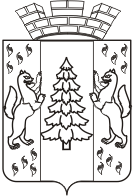 Администрация    города    ЛесосибирскаКрасноярского    краяПОСТАНОВЛЕНИЕ (в редакции постановления администрации г. Лесосибирска от 28.12.2023 № 1982)07.02.2014                                      г. Лесосибирск                                                 № 177Об утверждении новой редакции муниципальной программы «Развитие молодежной политики города Лесосибирска» (в редакции постановления администрации г. Лесосибирска от 18.03.2015 № 312)В соответствии со статьей 179 Бюджетного Кодекса РФ, постановлением администрации города Лесосибирска от 13.08.2013 № 1210 «Об утверждении Порядка принятия решения о разработке муниципальных программ города Лесосибирска, их формировании и реализации», на основании Федерального закона от 06.10.2003 № 131-ФЗ «Об общих принципах организации местного самоуправления», Решения Лесосибирского городского Совета депутатов от 19.12.2013 № 410 «О бюджете города Лесосибирска на 2014 год и плановый период 2015-2016 годов», Устава города, ПОСТАНОВЛЯЮ: 1. Утвердить новую редакцию муниципальной программы «Развитие молодежной политики города Лесосибирска» на 2014-2016 годы согласно приложению. 2. Считать утратившим силу постановление администрации города от 11.10.2013 № 1503 «Об утверждении муниципальной программы «Развитие молодежной политики города Лесосибирска» на 2014-2016 годы. 3. Начальнику управления делами и кадровой политики (Е.Н. Зорина) опубликовать постановление в газете «Заря Енисея».4. Контроль за исполнением настоящего постановления возложить на заместителя главы администрации города Р.С. Вирц.5. Постановление вступает в силу со дня официального опубликования и распространяется на правоотношения, возникшие с 01.01.2014. Глава администрации города                                                                   А.В. ХохряковДокумент опубликован: 13.02.2014, Газета "Заря Енисея", № 7Приложение к постановлению администрации города от 07.02.2014 № 177(в редакции постановления администрации г. Лесосибирска от 28.12.2023 № 1982)Муниципальная программа «Развитие молодежной политики города Лесосибирска»ПАСПОРТ МУНИЦИПАЛЬНОЙ ПРОГРАММЫ «РАЗВИТИЕ МОЛОДЕЖНОЙ ПОЛИТИКИ ГОРОДА ЛЕСОСИБИРСКА»1. Характеристика текущего состояния соответствующей сферы с указанием основных показателей социально-экономического развития соответствующей сферы (области) муниципального управления с указанием основных показателей социально-экономического развития г. Лесосибирска;Эффективная государственная молодежная политика – один из важнейших инструментов развития страны, роста благосостояния ее граждан и совершенствования общественных отношений. Необходимость особой политики в отношении молодежи определяется спецификой ее положения в обществе. Молодежь недостаточно понимать в традиционном смысле, только в качестве будущего общества. Ее необходимо оценивать, как органическую часть современного общества, несущую особую, незаменимую другими социальными группами функцию ответственности за сохранение и развитие нашей страны, за преемственность ее истории и культуры, жизнь старших и воспроизводство последующих поколений. Роль молодежи в обществе делает государственную молодежную политику одним из ключевых механизмов обеспечения национально-государственных интересов.Общество уже в ближайшем будущем предъявит к сегодняшним 14–35-летним жителям страны повышенные требования: молодежь станет основным трудовым ресурсом страны, ее трудовая деятельность в большей степени, чем деятельность ее родителей, станет источником средств для социального обеспечения детей, инвалидов и пожилых людей.От позиции молодежи в общественно-политической жизни её стабильности и активности будет зависеть темп продвижения России по пути демократических преобразований. Именно молодые люди должны быть готовы к противостоянию политическим манипуляциям экстремистским призывам. К 2030 году эффективная реализация государственной молодежной политики должна обеспечить увеличение числа молодых людей с активной гражданской позицией, разделяющих общечеловеческие и национальные духовные ценности, занимающихся физической культурой и спортом, совершенствующих свое личностное и профессиональное развитие. Главным результатом реализации молодежной политики в Лесосибирске станет улучшение социально-экономического положения молодежи и увеличение степени ее вовлеченности в социально-экономическую жизнь города.Сложившаяся на сегодня ситуация в сфере развития молодого поколения неоднозначна. С одной стороны, современную молодежь отличает самостоятельность, практичность и мобильность, ответственность за свою судьбу, повышенная заинтересованность в получении качественного образования и профессиональной подготовки, влияющей на дальнейшее трудоустройство и карьеру.С другой стороны, молодым людям присущ низкий уровень интереса и участия в событиях политической, экономической и культурной жизни.Несмотря на то, что основной задачей муниципальной молодежной политики является выявление, развитие и направление потенциала молодежи на решение вопросов развития территории, небольшое число молодежи участвуют в социальных проектах от всей молодежи, проживающей в городе. Низкая социальная активность молодежи обусловлена как недостаточным информированием молодежи о возможностях развития, так и недостаточно эффективной системой, реализующей молодежную политику на местном уровне.Особое внимание приобретает патриотическое воспитание молодых людей в городе Лесосибирске. Реализация патриотического воспитания молодежи города Лесосибирска осуществляется в рамках государственной программы «Молодежь Красноярского края в ХХI веке». Участие нашего города в программных мероприятиях позволило укрепить материально-техническую базу МБУ «Молодежный центр». Было приобретено оборудование для развития направлений: обмундирование для военно-патриотических клубов, юнармейцев и постовцев, пневматические винтовки, ММГ автомат Калашникова АКА74, пейнтбол, лазерный тир, макеты самозарядного карабина Симонова и штыки сувенирные.Город Лесосибирск является центром северных территорий по проведению зональных этапов краевых проектов – «Сибирский щит».Свыше трех тысяч молодых Лесосибирцев приняли участие в мероприятиях и проектах, посвященных юбилейным датам общественной истории, истории и культуры Красноярского края и города Лесосибирска.	 В семинарах по развитию добровольчества приняло участие более 200 человек из числа актива городского движения добровольцев «Данко». Организована работа по поддержке интернет портала «Добро.рф». Создан ресурсный центр добровольчества, который включает несколько видов добровольчества и занимается методическим сопровождением, информационное сопровождение, популяризация добровольчества среди населения. Более 150 человек участников патриотических клубов города приняли участие в сменах патриотической направленности в ТИМ «Юниор», ТИМ «Бирюса» и центр допризывной подготовки молодежи «Юнармия» в рамках летних оздоровительных кампаний Агентства молодёжной политики и реализации программ общественного развития Красноярского края. Модернизированы два здания МБУ «Молодежный центр» в 2019 году по адресу улица Победы 49, в 2022 году по адресу улица Победы 40Б.В возрастной структуре населения молодежь (в возрасте от 14 до 35 лет) составляет 16714 человек. По праву наш город можно считать городом молодым, городом молодых. Это налагает особые требования к реализации программ, проектов, мероприятий в области молодежной политики.Необходимой мерой мотивации молодежи, укрепления ее позиций является обеспечение жильем молодых семей. В части развития мер поддержки молодежи, в частности, обеспечением жильем молодых семей, нуждающихся в улучшении жилищных условий, ситуация складывается следующим образом.Государственная поддержка в приобретении жилья молодыми семьями в крае осуществляется с 2006 года в соответствии с краевыми целевыми программами «Обеспечение жильем молодых семей» 2006-2008 годы, «Обеспечение жильем молодых семей» на 2009-2011 годы, государственной программой «Создание условий для обеспечения доступным и комфортным жильем граждан Красноярского края». Практика реализации программ показывает, что государственная поддержка в форме предоставления молодым семьям социальных выплат на приобретение жилья или строительство индивидуального жилого дома востребована молодыми семьями, что подтверждает ежегодный рост числа молодых семей, желающих стать участниками программы. Всего за действие программы улучшили свои жилищные условия 93 молодых семьи города Лесосибирска.Применяемые в настоящее время механизмы по предоставлению жилья в г. Лесосибирске гражданам, нуждающимся в улучшении жилищных условий, не решают сложившейся проблемы по обеспечению жилой площадью молодых семей. Следовательно, государственная поддержка молодых семей, направленная, в том числе и на оказание помощи в приобретении жилья или строительство индивидуального жилого дома, станет основой стабильных условий жизни для наиболее активной части населения – молодежи, окажет влияние на улучшение демографической ситуации, как в Красноярском крае, так и в городе Лесосибирске. Одной из форм развития гражданской активности является взаимодействие местной власти с общественными организациями, в том числе и с молодежными. В городе Лесосибирске насчитывается около 40 зарегистрированных общественных организаций, в том числе организации со статусом «региональные и краевые», которые осуществляют уставную деятельность по различным направлениям общественной жизни: объединения профсоюзов, инвалидов, ветеранские, правозащитные, молодежные, национальные, спортивные. Некоммерческими организациями Лесосибирска ведется работа по различным направлениям деятельности. Но вместе с тем, существуют проблемы, замедляющие процесс развития социально ориентированных некоммерческих организаций в г. Лесосибирске:низкая гражданская активность населения;нехватка профессиональных и специальных знаний в области менеджмента и делопроизводства у руководителей социально ориентированных некоммерческих организаций и, как следствие, отсутствие системности в их деятельности, низкий уровень планирования и неумение применять программный подход в своей деятельностислабая готовность существующих социально ориентированных некоммерческих организаций для реализации услуг в социальной сфере с одной стороны, и отсутствие сформированного запроса таких социальных услуг от населения. Проблемы существуют и в инфраструктуре, при том, что в городе создан ресурсный центр поддержки социально ориентированных организаций на базе централизованной библиотечной системы, однако это не основная деятельность данного учреждения и она не дает все необходимое для развития института гражданского общества. Так же еще одной проблемой можно назвать низкую финансовую поддержку со стороны муниципалитета.  Муниципальная программа определяет основные направления развития молодежной политики в г. Лесосибирске в соответствии с приоритетными направлениями государственной молодежной политики.В целях решения указанных проблем разработана настоящая муниципальная Программа, реализация которой является важной составной частью социально-экономической политики, проводимой Правительством Красноярского края, администрацией города Лесосибирска.Финансовые риски связаны с возникновением бюджетного дефицита и недостаточным вследствие этого уровнем финансирования из средств краевого и муниципального бюджета, секвестированием бюджетных расходов. Реализация данных рисков может повлечь срыв программных мероприятий, что существенно сократит количество поддержанных социально-экономических проектов, реализуемых молодежью города; удельный вес молодых граждан, вовлеченных в реализацию социально-экономических проектов города Лесосибирска.Минимизация указанных рисков достигается в ходе регулярного мониторинга и оценки эффективности реализации мероприятий программы, своевременной корректировки перечня основных мероприятий и показателей программы, а также путем перераспределения финансовых ресурсов городского бюджета, путем усиления контроля исполнителем (соисполнителем), долгосрочным прогнозированием тенденций развития экономических процессов на территории края и за его пределами, учетом специфики и особенностей деятельности всех субъектов, реализующих программные мероприятия.В целях управления указанными рисками в процессе реализации Муниципальной программы предусматривается:текущий мониторинг выполнения Муниципальной программы;осуществление внутреннего контроля исполнения мероприятий Муниципальной программы;контроль достижения конечных результатов и эффективного использования финансовых средств Муниципальной программы.Основной мерой управления рисками реализации Муниципальной программы являются меры правового регулирования. При этом важным условием успешной реализации Муниципальной программы является управление рисками с целью минимизации их влияния на достижение целей Муниципальной программы. Финансовые риски связаны с возможными кризисными явлениями в мировой и российской экономике, которые могут привести к снижению объемов финансирования программных мероприятий из средств бюджетов бюджетной системы Российской Федерации. Возникновение данных рисков может привести к недофинансированию запланированных мероприятий Муниципальной программы, что приведет к неисполнению программных мероприятий и не достижению целевых показателей программы.Остальные виды рисков связаны со спецификой целей и задач Муниципальной программы, и меры по их минимизации будут приниматься в ходе оперативного управления. Финансирование мероприятий Муниципальной программы в очередном финансовом году осуществляется с учетом результатов мониторинга и оценки эффективности реализации Муниципальной программы в отчетном периоде.2. Приоритеты и цели социально-экономического развития в соответствующей сфере, описание основных целей и задач программы, прогноз развития соответствующей сферы.2.1. Приоритеты государственной политики в сфере реализации Муниципальной программы.Приоритеты программы соответствуют приоритетным направлениям, определенным в Стратегии государственной молодежной политики в Российской Федерации, утвержденной Распоряжением Правительства РФ от 29.11.2014 N 2403-р, целям социально-экономического развития сферы молодежной политики Красноярского края. Приоритетом в реализации муниципальной Программы является повышение гражданской активности молодежи в решении социально-экономических задач развития Красноярского края и города Лесосибирска.В рамках данного приоритета предстоит обеспечить модернизацию муниципальной молодежной политики, продвижение молодежных инициатив с муниципального уровня до регионального и всероссийского; обеспечить поддержку молодежных объединений, социально ориентированных некоммерческих организаций, реализующих социально-значимые проекты на территории города; продолжить совершенствование информационного пространства для оперативного информирования молодежи о возможностях саморазвития в интересах своей территории. Совершенствование механизма исполнения социальных обязательств государства путем конкурсного перераспределения части исполнительных полномочий по предоставлению социальных услуг от государственных учреждений к общественным институтам; Укрепление и развитие институтов самоорганизации граждан, их включенности в процессы социально-экономического преобразования, расширение гражданской инициативы:развитие взаимодействия органов власти с институтами гражданского общества;консолидация инициативных граждан, работа с сетевыми (формально не институализированными) формами общественной активности и общественными активистами, представляющими как зоны социального напряжения, так и новые общественные инициативы;ресурсная поддержка общественных инициатив, реализуемых социально ориентированными некоммерческими организациями, социальными предпринимателями, сообществами активных граждан.2.2. Цели и задачи, описание ожидаемых конечных результатов Муниципальной программы.Цель муниципальной программы: Создание условий для развития потенциала молодежи и его реализации в интересах развития города Лесосибирска, Красноярского края.Задачи муниципальной программы:создание условий и гарантий для развития, самореализации и успешной социализации молодежи города;предоставление государственной поддержки молодым семьям в решении жилищной проблемы;создание условий для дальнейшего развития и совершенствования системы патриотического воспитания молодежи города Лесосибирска;формирование пространства, способствующего развитию гражданских инициатив и поддержка социально ориентированных некоммерческих организаций на территории города Лесосибирска.Решение указанных задач обеспечивается через систему мероприятий, предусмотренных в подпрограммах Муниципальной программы и отдельного мероприятия Муниципальной программы.3. Прогноз конечных результатов программы, характеризующих целевое состояние (изменение состояния) уровня и качества жизни населения, социальной сферы, экономики, степени реализации других общественно значимых интересов и потребностей в соответствующей сфере на территории города Лесосибирска.Своевременная и в полном объеме реализация Программы позволит: увеличить количество поддержанных проектов, реализуемых молодежью города Лесосибирска;увеличить количество молодых семей, улучшивших жилищные условия при получении социальных выплат;увеличить долю молодых граждан, ставших участниками мероприятий, направленных на формирование у молодежи гражданской ответственности, высокого уровня патриотического сознания, чувства верности своему Отечеству, готовности к выполнению гражданского долга и конституционных обязанностей по защите интересов Родины, а также вовлеченных в работу военно-патриотических, поисковых, краеведческих, военно-исторических объединений, реализацию патриотических проектов;увеличить долю социально ориентированных некоммерческих организаций, получивших финансовую поддержку, от общего числа социально ориентированных некоммерческих организаций, зарегистрированных в Лесосибирске; увеличить количество зарегистрированных социально ориентированных некоммерческих организаций. Запустить процесс выделения муниципальных средств, выделяемых на предоставление социальных услуг населению на конкурсной основе или 
в форме целевых потребительских субсидий, оказываемых социально ориентированными некоммерческими организациями.4. Перечень подпрограмм с указанием сроков их реализации и ожидаемых результатов.Муниципальная программа включает 4 подпрограммы и реализация отдельного мероприятия программы «Вручение молодежной премии главы города Лесосибирска», реализация мероприятий которых в комплексе призвана обеспечить достижение цели и решение программных задач. Подпрограмма 1 «Вовлечение молодежи города Лесосибирска в социальную практику».Реализация мероприятий подпрограммы позволит достичь в 2024 – 2026 годах следующих результатов:сохранить количество молодежных социальных проектов в г. Лесосибирске;сохранить количество молодежи, систематически посещающей МБУ «Молодежный центр»; увеличить количество молодежных объединений.Подпрограмма 2 "Обеспечение жильем молодых семей в г. Лесосибирске".Реализация мероприятий подпрограммы позволит достичь в 2024 - 2026 годах следующих результатов:оказать государственную поддержку молодым семьям, нуждающимся в улучшении жилищных условий;предоставить молодым семьям социальные выплаты на приобретение жилья или строительство индивидуального жилого дома, в том числе на оплату первоначального взноса при получении ипотечного кредита или займа;создать условия для привлечения молодыми семьями собственных средств, финансовых средств банков и других организаций, предоставляющих ипотечные кредиты и займы на приобретение или строительство жилья.Подпрограмма 3 «Патриотическое воспитание молодежи города Лесосибирска».Реализация мероприятий подпрограммы позволит: увеличить Долю молодых граждан, ставших участниками мероприятий, направленных на формирование у молодежи гражданской ответственности, высокого уровня патриотического сознания, чувства верности своему Отечеству, готовности к выполнению гражданского долга и конституционных обязанностей по защите интересов Родины, а также вовлеченных в работу военно-патриотических, поисковых, краеведческих, военно-исторических объединений, реализацию патриотических проектов;увеличить количество патриотических объединений (клубов), вовлеченных в реализацию патриотических мероприятий.Подпрограмма 4 «Обеспечение реализации общественных и гражданских инициатив и поддержка социально ориентированных некоммерческих организаций».Реализация мероприятий подпрограммы позволит: увеличить количество социально ориентированных некоммерческих организаций получивших информационную поддержку;увеличить долю социально ориентированных некоммерческих организаций, получивших финансовую поддержку, от общего числа социально ориентированных некоммерческих организаций, зарегистрированных в Лесосибирске;увеличить количество консультаций, оказанных социально ориентированным организациям ресурсным центром поддержки общественных инициатив;увеличить количество граждан, вовлеченных социально ориентированными некоммерческими организациями в добровольческую (волонтерскую).Приложение к Паспорту муниципальной программы «Развитие молодежной политики города Лесосибирска»ПЕРЕЧЕНЬ ЦЕЛЕВЫХ ПОКАЗАТЕЛЕЙ МУНИЦИПАЛЬНОЙ ПРОГРАММЫ, С УКАЗАНИЕМ ПЛАНИРУЕМЫХ К ДОСТИЖЕНИЮ ЗНАЧЕНИЙ В РЕЗУЛЬТАТЕ РЕАЛИЗАЦИИ МУНИЦИПАЛЬНОЙ ПРОГРАММЫ «РАЗВИТИЕ МОЛОДЕЖНОЙ ПОЛИТИКИ ГОРОДА ЛЕСОСИБИРСКА» Приложение № 1к муниципальной программе «Развитие молодежной политикигорода Лесосибирска» ИНФОРМАЦИЯ О РЕСУРСНОМ ОБЕСПЕЧЕНИИ МУНИЦИПАЛЬНОЙ ПРОГРАММЫ Г. ЛЕСОСИБИРСКАЗА СЧЕТ СРЕДСТВ БЮДЖЕТА, В ТОМ ЧИСЛЕ СРЕДСТВ, ПОСТУПИВШИХ ИЗ БЮДЖЕТОВ ДРУГИХ УРОВНЕЙ БЮДЖЕТНОЙ СИСТЕМЫ И ВНЕБЮДЖЕТНЫХ ИСТОЧНИКОВПриложение № 2к муниципальной программе«Развитие молодежной политики города Лесосибирска» ИНФОРМАЦИЯ ОБ ИСТОЧНИКАХ ФИНАНСИРОВАНИЯ ПОДПРОГРАММ, ОТДЕЛЬНЫХ МЕРОПРИЯТИЙ МУНИЦИПАЛЬНОЙ ПРОГРАММЫ (СРЕДСТВА БЮДЖЕТА, В ТОМ ЧИСЛЕ СРЕДСТВА, ПОСТУПИВШИЕ ИЗ БЮДЖЕТОВ ДРУГИХ УРОВНЕЙ БЮДЖЕТНОЙ СИСТЕМЫ, ВНЕБЮДЖЕТНЫХ ИСТОЧНИКАХ)Приложение № 3к муниципальной программе «Развитие молодежной политики города Лесосибирска»ИНФОРМАЦИЯ О СВОДНЫХ ПОКАЗАТЕЛЯХ МУНИЦИПАЛЬНОГО ЗАДАНИЯПриложение № 4к муниципальной программе «Развитие молодежной политики города Лесосибирска»СВЕДЕНИЯ ОБ ОКАЗЫВАЕМЫХ МУНИЦИПАЛЬНЫХ УСЛУГАХ (ВЫПОЛНЯЕМЫХ РАБОТАХ)Наименование ГБРБС: Отдел спорта и молодежной политики Приложение № 5К муниципальной программе«Развитие молодежной политики города Лесосибирска»ПАСПОРТ ПОДПРОГРАММЫ 1«ВОВЛЕЧЕНИЕ МОЛОДЕЖИ ГОРОДА ЛЕСОСИБИРСКА В СОЦИАЛЬНУЮ ПРАКТИКУ» РЕАЛИЗУЕМОЙ В РАМКАХ МУНИЦИПАЛЬНОЙ ПРОГРАММЫ «РАЗВИТИЕ МОЛОДЕЖНОЙ ПОЛИТИКИ ГОРОДА ЛЕСОСИБИРСКА»1. Основные разделы подпрограммы.1.1. Постановка общегородской проблемы и обоснование необходимости разработки подпрограммы.Цели, задачи, приоритетные направления и основное содержание работы с детьми и молодежью на муниципальном уровне определяются в соответствии со Стратегией государственной молодежной политики в РФ, утвержденной распоряжением Правительства РФ 29 ноября 2014 г. № 2403-р «Об утверждении основ государственной молодежной политики России на период до 2025 года», Законом Красноярского края «О государственной молодежной политике Красноярского края» № 20-5445 от 08.12. 2006 года.Задачами в организации работы с молодежью в муниципальном образовании являются:вовлечение молодежи в социальную практику и информирование о потенциальных возможностях ее развития в регионе и России; развитие созидательной активности молодежи; интеграция молодых людей, оказавшихся в трудной жизненной ситуации, в жизнь общества.В возрастной структуре населения молодежь (в возрасте от 14 до 35 лет) составляет 16714 человека. Это предъявляет особые требования к организации работы с молодежью в нашем городе.Муниципальное бюджетное учреждение «Молодежный центр города Лесосибирска» функционирует как координационный центр муниципальной молодежной политики, включающий в орбиту своих процессов все субъекты, работающие с молодежью: государственные учреждения, институты гражданского общества, общественные объединения и молодежные организации. Но вместе с тем Молодежный центр должен стать современным, динамично развивающимся учреждением, способным быстро реагировать на вызовы современного общества. Первый этап модернизации прошел в ходе реализации ДЦП «Молодежный Форпост» с 2011 по 2013 год. В 2018 году была разработана программа развития молодежного центр 2019 -2021 годы, которая предполагает создание сетевой модели работы молодежного центра на базе городских учреждений. За это время удалось добиться включенности молодежи в общегородские молодежные проекты. Создать механизм поддержки молодежных инициатив через организацию и проведение городского конкурса молодежных проектов «Инициатива». Но вместе с тем молодежных команд, реализующих социальные, предпринимательские, инновационные проекты в г. Лесосибирске в 2022 году – 39, с общим количеством вовлеченной в проекты молодежи – 1000 человек. Это более 10 % молодежи, реализующей свой потенциал в интересах развития своей территории от всей молодежи, проживающей в городе. Такой незначительный показатель – не только результат недостаточной социальной активности самой молодежи края, но и недостаточно эффективной системы, реализующей молодежную политику на местном уровне. Вторым этапом стало модернизация двух зданий молодежного центра в рамках регионального проекта «Молодежные центры 2:0». В 2019 году открылся филиал молодежного центра, который стал современной площадкой развития творческого потенциала молодежи города. В 2022 году город Лесосибирск модернизировал здание второго молодёжного центра, по адресу ул. Победы 40Б, в котором располагаются новый современный фитнес зал и первая в городе студия звукозаписи, центр допризывной подготовки (с оружейной комнатой), штаб студенческих отрядов. Таким образом, при характеристике состояния дел необходимо выделить ключевые проблемы, на решение которых направлена реализация задач подпрограммы:недостаточная включенность преобразующего потенциала молодежи в социально-экономическую систему; слабое партнерское взаимодействие структур муниципальной молодежной политики с общественными институтами в совместной работе по реализации молодежной политики города;В целях решения указанных проблем разработана настоящая подпрограмма, реализация которой является важной составной частью социально-экономической политики.Конечными и промежуточными социально-экономическими результатами решения указанных проблем являются:Количество реализованных молодежных проектов в г. Лесосибирске не менее 40 к 2025 году;Количество молодежи, систематически посещающей МБУ «Молодежный центр» не менее 1100 к 2025 году;1.2. Основная цель, задачи, этапы и сроки выполнения подпрограммыЦелью подпрограммы является создание условий и гарантий для развития, самореализации и успешной социализации молодежи города.Выбор мероприятий подпрограммы в рамках решаемых задач обусловлен основами государственной молодежной политики Российской Федерации на период до 2025 года. (Распоряжение Правительства Российской Федерации от 29 ноября 2014 года N 2403-р), Законом Красноярского края «О государственной молодежной политике Красноярского края» от 08.12.2006 № 20-5445.Задачи подпрограммы:Задача 1. Развитие молодежных общественных объединений.Для повышения процента молодежи, получившей поддержку и вовлеченной в реализацию социально-экономических проектов, в подпрограмму включены мероприятия, которые обеспечат создание механизмов вовлечения молодежи в практическую социально-полезную деятельность согласно определенным приоритетам молодежной политики.Задача 2. Создание сетевой модели работы молодёжного центра на базе общеобразовательных учреждений и предприятий города Лесосибирска, соответствующей современным потребностям молодежи.Для обеспечения вовлечения молодежи в приоритетные направления молодежной политики необходимы инструменты поддержки инфраструктурного характера (мероприятия) и ресурсные площадки, направленные на:обучение;методическую поддержку и сопровождение;информационное сопровождение;обмен опытом;формирование мотивации;поддержку молодежных проектов.1.3 Механизм реализации подпрограммыРеализация подпрограммы осуществляется путем достижения плановых показателей, утвержденных в муниципальном задании муниципального бюджетного учреждения «Молодёжный центр города Лесосибирска». Главным источником финансирования подпрограммы является местный бюджет, главным распорядителем бюджетных средств – отдел спорта и молодежной политики администрации города Лесосибирска в соответствии с постановлением администрации города Лесосибирска от 09.01.2020 №3 «О передаче отдельных функций и полномочий учредителя».  Исполнителями подпрограммы являются муниципальные бюджетные учреждения спортивной направленности.Реализация мероприятий программы, установленных в приложении к подпрограммам, осуществляется путем выделения главным распорядителем бюджетных средств муниципальным учреждениям, подведомственным отделу спорта и молодёжной политики администрации города Лесосибирска в соответствии с нормативно-правовыми актами органов местного самоуправления городского округа на основе муниципального задания.  В соответствие с федеральным законодательством о поставках товаров, выполнении работ, оказании услуг для государственных и муниципальных нужд (Федеральный закон от 05.04.2013 г. № 44-ФЗ «О контрактной системе в сфере закупок товаров, работ, услуг для обеспечения государственных и муниципальных нужд») осуществляется реализация мероприятий подпрограммы путем размещения заказов на поставки товаров, оказание услуг, выполнение работ. В соответствии с Уставом и основными видами деятельности, целями и задачами подпрограммы исполнителями подпрограммы являются: МБУ «Молодежный центр города Лесосибирска», отдел спорта и молодёжной политики администрации города Лесосибирска.Исполнители мероприятий подпрограммы несут ответственность за своевременную и полную реализацию программных мероприятий, целевое использование бюджетных средств, направленных на их реализацию, и за достижение утверждённых значений показателей результативности подпрограммы. Получателями муниципальных услуг, результатов работы учреждений согласно муниципальным заданиям являются физические и юридические лица. 1.4. Управление подпрограммой и контроль за ходом ее выполненияФункции исполнителя подпрограммы осуществляет отдел спорта и молодёжной политики администрации города Лесосибирска и включает определение исполнителей подпрограммы, определение целей, задач и показателей результативности подпрограммы, контроля за исполнением показателей подпрограммы.Текущий контроль за ходом реализации подпрограммы осуществляет отдел спорта и молодёжной политики администрации города Лесосибирска в соответствии с Порядком осуществления внутреннего финансового контроля, утвержденного приказом отдела спорта и молодежной политики администрации города Лесосибирска и планом проведения контрольных мероприятий.Внутренний муниципальный финансовый контроль осуществляет финансовое управление администрации города Лесосибирска в пределах своих  полномочий в соответствии с федеральными стандартами, утвержденными нормативными правовыми актами Правительства Российской Федерации и планом  контрольных мероприятий финансового управления администрации г. Лесосибирска Красноярского края по внутреннему муниципальному финансовому контролю в финансово-бюджетной сфере, опубликованных  на официальном сайте администрации города Лесосибирска.Внешний финансовый контроль осуществляет контрольно-счетная палата в соответствии с нормативными правовыми актами Российской Федерации и муниципальными нормативными правовыми актами и планом мероприятий на текущий плановый период, опубликованных на официальном сайте администрации города Лесосибирска. Порядок, форма и сроки предоставления отчетных данных осуществляется в соответствии с постановлением администрации города  от 13.08.20163 №1210 « Об утверждении Порядка принятия решений о разработке муниципальных программ города Лесосибирска, их формировании и реализации»: отчет о реализации подпрограммы за I полугодие отчетного года предоставляется в срок не позднее 10-го августа отчетного года по формам согласно приложениям 9-13 Порядка, годовой  отчет представляется в срок не позднее 1 марта года, следующего за отчетным. 1.5. Мероприятия подпрограммы Перечень мероприятий подпрограммы приведен в приложении к подпрограмме.Приложение к паспорту подпрограммы «Вовлечение молодежи города Лесосибирска в социальную практику»ПЕРЕЧЕНЬ И ЗНАЧЕНИЯ ПОКАЗАТЕЛЕЙ РЕЗУЛЬТАТИВНОСТИ ПОДПРОГРАММЫПриложение к подпрограмме «Вовлечение молодежи города Лесосибирска в социальную практику»ПЕРЕЧЕНЬ МЕРОПРИЯТИЙ ПОДПРОГРАММЫПриложение №6к муниципальной программе «Развитие молодежной политики города Лесосибирска»ПАСПОРТ ПОДПРОГРАММЫ 2 «ОБЕСПЕЧЕНИЕ ЖИЛЬЕМ МОЛОДЫХ СЕМЕЙ В ГОРОДЕ ЛЕСОСИБИРСКЕ»1. Основные разделы подпрограммы1.1. Постановка общегородской проблемы и обоснование необходимости разработки подпрограммыОбеспечение жильем молодых семей, нуждающихся в улучшении жилищных условий, является одной из первоочередных задач государственной жилищной политики, решение которой позволит укрепить семейные отношения, снизить социальную напряженность в обществе, создать условия для формирования активной жизненной позиции молодежи, улучшить демографическую ситуацию в Российской Федерации.Среди многочисленных причин, по которым молодые семьи не желают иметь детей, на первом месте стоит отсутствие перспектив на приобретение жилья. Практика реализации программы «Обеспечение жильем молодых семей» показывает, что государственная поддержка в форме предоставления молодым семьям социальных выплат на приобретение жилья или строительство индивидуального жилого дома востребована молодыми семьями. За период действия подпрограммы «Обеспечение жильем молодых семей» на 2007 - 2012 годы» на территории города Лесосибирска улучшили жилищные условия 43 молодых семьи. Всего за действие программы улучшили свои жилищные условия 93 молодых семьи города Лесосибирска.Актуальность проблемы улучшения жилищных условий молодых семей определяется низкой доступностью жилья и ипотечных жилищных кредитов.  Как правило, молодые семьи не могут получить доступ на рынок жилья без бюджетной поддержки. Даже имея достаточный уровень дохода для получения ипотечного жилищного кредита, они не могут оплатить первоначальный взнос при получении кредита. Молодые семьи в основном являются приобретателями первого в своей жизни жилья, а значит, не имеют в собственности жилого помещения, которое можно было бы использовать в качестве обеспечения уплаты первоначального взноса при получении ипотечного жилищного кредита или займа. К тому же, как правило, они еще не имеют возможности накопить на эти цели необходимые денежные средства. Поддержка молодых семей при решении жилищной  проблемы  станет  основой  стабильных условий  жизни  для  этой  наиболее  активной  части  населения,  повлияет  на  улучшение демографической ситуации в городе. Решение жилищной проблемы молодых людей позволит сформировать экономически активный слой населения.В связи с этим необходимо продолжить оказывать государственную помощь молодым семьям, стоящим на учете  в  качестве  нуждающихся  в  улучшении  жилищных  условий,  стабилизировать условия жизни для наиболее активной части населения - молодежи.1.2. Основная цель, задачи, срок и этапы реализации подпрограммы, целевые индикаторыЦелью подпрограммы является предоставление государственной поддержки молодым семьям в решение жилищных проблем.Задачами подпрограммы являются:предоставление  молодым  семьям  -  участникам  подпрограммы  социальных выплат  на  приобретение  жилья  или  строительство  индивидуального  жилого дома;создание условий для привлечения молодыми семьями собственных средств, финансовых средств   кредитных организаций и других организаций, предоставляющих  кредиты  и  займы,  в  том  числе  ипотечные  жилищные кредиты, для приобретения жилья или строительства индивидуального жилого дома. Реализация подпрограммы рассчитана на период 2024 – 2026 годов.Эффективность реализации подпрограммы и целевое использование выделенных на данные цели средств будут обеспечены за счет:государственного регулирования порядка расчета размера и предоставления социальной выплаты;адресного предоставления средств социальной выплаты;привлечения молодыми семьями собственных, кредитных и заемных средств для приобретения жилья или строительства индивидуального жилья.Целевыми индикаторами подпрограммы и показателями результативности являются:количество молодых семей, получивших свидетельства о выделении социальных выплат на приобретение или строительство жилья, - 21 семья, в том числе по годам:2024 год - 7 семей;2025 год -  7 семей;2026 год -  7 семей.1.3. Механизм реализации подпрограммы1. Механизм реализации подпрограммы предполагает оказание государственной поддержки молодым семьям - участникам подпрограммы, нуждающимся в жилых помещениях, путем предоставления им социальных выплат.Муниципальное  образование  города Лесосибирска  реализует  данную  подпрограмму  в  рамках мероприятия  6  «Субсидии  бюджетам  муниципальных  образований  Красноярского  края  на предоставление  социальных  выплат  молодым  семьям  на  приобретение  (строительство)  жилья, подпрограммы  «Улучшение  жилищных  условий  отдельных  категорий  граждан,  государственной  программы  Красноярского края «Создание условий для обеспечения доступным и комфортным жильем граждан», утвержденной постановлением Правительства Красноярского края от 30.09.2013 №514-п (далее мероприятие 6) и принимает все условия реализации мероприятия 6.2. Участие в подпрограмме является добровольным.3. Право на улучшение жилищных условий с использованием социальной выплаты за счет средств федерального, краевого и местного бюджетов предоставляется молодой семье только один раз.4. Социальная выплата может быть использована:а) для оплаты цены договора купли-продажи жилого помещения (за исключением случаев, когда оплата цены договора купли-продажи предусматривается в составе цены договора с уполномоченной организацией на приобретение жилого помещения на первичном рынке жилья);б) для оплаты цены договора строительного подряда на строительство жилого дома (далее - договор строительного подряда);в) для осуществления последнего платежа в счет уплаты паевого взноса в полном размере, после уплаты которого жилое помещение переходит в собственность молодой семьи (в случае если молодая семья или один из супругов в молодой семье является членом жилищного, жилищно-строительного, жилищного накопительного кооператива (далее - кооператив);г) для уплаты первоначального взноса при получении жилищного кредита, в том числе ипотечного, или жилищного займа (далее - жилищный кредит) на приобретение жилого помещения по договору купли-продажи или строительство жилого дома;д) для оплаты цены договора с уполномоченной организацией на приобретение в интересах молодой семьи жилого помещения на первичном рынке жилья, в том числе на оплату цены договора купли-продажи жилого помещения (в случаях, когда это предусмотрено договором с уполномоченной организацией) и (или) оплату услуг указанной организации;е) для погашения суммы основного долга (части суммы основного долга) и уплаты процентов по жилищным кредитам на приобретение жилого помещения или строительство жилого дома или по кредиту (займу) на погашение ранее предоставленного жилищного кредита на приобретение жилого помещения или строительство жилого дома, за исключением иных процентов, штрафов, комиссий и пеней за просрочку исполнения обязательств по указанным жилищным кредитам или кредитам (займам) на погашение ранее предоставленного жилищного кредита;ж) для уплаты цены договора участия в долевом строительстве, который предусматривает в качестве объекта долевого строительства жилое помещение, содержащего одно из условий привлечения денежных средств участников долевого строительства, установленных пунктом 5 части 4 статьи 4 Федерального закона "Об участии в долевом строительстве многоквартирных домов и иных объектов недвижимости и о внесении изменений в некоторые законодательные акты Российской Федерации" (далее - договор участия в долевом строительстве), или уплаты цены договора уступки участником долевого строительства прав требований по договору участия в долевом строительстве (далее - договор уступки прав требований по договору участия в долевом строительстве);з) для уплаты первоначального взноса при получении жилищного кредита на уплату цены договора участия в долевом строительстве, на уплату цены договора уступки прав требований по договору участия в долевом строительстве;и) для погашения суммы основного долга (части суммы основного долга) и уплаты процентов по жилищному кредиту на уплату цены договора участия в долевом строительстве или на уплату цены договора уступки прав требований по договору участия в долевом строительстве либо по кредиту (займу) на погашение ранее предоставленного жилищного кредита на уплату цены договора участия в долевом строительстве или на уплату цены договора уступки прав требований по договору участия в долевом строительстве (за исключением иных процентов, штрафов, комиссий и пеней за просрочку исполнения обязательств по указанным жилищным кредитам либо кредитам (займам) на погашение ранее предоставленного жилищного кредита).Социальная выплата не может быть использована на приобретение жилого помещения у близких родственников (супруга (супруги), дедушки (бабушки), внуков, родителей (в том числе усыновителей), детей (в том числе усыновленных), полнородных и неполнородных братьев и сестер).5. Участником подпрограммы может быть молодая семья, в том числе молодая семья, имеющая одного и более детей, где один из супругов не является гражданином Российской Федерации, а также неполная молодая семья, состоящая из одного молодого родителя, являющегося гражданином Российской Федерации, и одного и более детей, все члены которой имеют постоянное место жительства на территории города Лесосибирска Красноярского края, соответствующая следующим условиям:а) возраст каждого из супругов либо одного родителя в неполной семье на дату утверждения министерством строительства и жилищно-коммунального хозяйства Красноярского края (далее - министерство) списка молодых семей - претендентов на получение социальных выплат в текущем году не превышает 35 лет;б) признание молодой семьи нуждающейся в жилых помещениях в соответствии с пунктом 6 настоящего подраздела подпрограммы;в) наличие у семьи доходов, позволяющих получить кредит, либо иных денежных средств, достаточных для оплаты расчетной (средней) стоимости жилья в части, превышающей размер предоставляемой социальной выплаты.6. Применительно к настоящей подпрограмме под нуждающимися в жилых помещениях понимаются молодые семьи:- поставленные на учет граждане в качестве нуждающихся в жилых помещениях до 1 марта 2005 года;- признанные органами местного самоуправления по месту их постоянного жительства нуждающимися в жилых помещениях после 1 марта 2005 года по тем же основаниям, которые установлены статьей 51 Жилищного кодекса Российской Федерации, для признания граждан нуждающимися в жилых помещениях, предоставляемых по договорам социального найма.Постановка молодых семей на учет в качестве нуждающихся в жилых помещениях, предоставляемых по договору социального найма, в рамках подпрограммы не производится, в связи с чем признание семей малоимущими не требуется.Порядок и условия признания молодой семьи, имеющей доходы, позволяющие получить кредит либо иные денежные средства для оплаты расчетной (средней) стоимости жилья, в части, превышающей размер предоставляемой социальной выплаты, устанавливаются Законом Красноярского края от 06.10.2011 N 13-6224 "О порядке и условиях признания молодой семьи, имеющей достаточные доходы, позволяющие получить кредит, либо иные денежные средства для оплаты расчетной (средней) стоимости жилья в части, превышающей размер предоставляемой социальной выплаты на приобретение жилья или строительство индивидуального жилого дома" (далее - Закон края N 13-6224).7. Порядок и условия предоставления и расходования субсидий бюджетам муниципальных образований Красноярского края из краевого бюджета, в том числе и за счет средств федерального бюджета, критерии отбора муниципальных образований Красноярского края для предоставления указанных субсидий и их распределение между муниципальными образованиями края определяются согласно приложению N 18 к подпрограмме «Улучшение  жилищных  условий  отдельных  категорий  граждан,  проживающих  на территории  Красноярского  края».Распределение субсидий бюджетам муниципальных образований Красноярского края осуществляется между муниципальными образованиями края, отобранными для участия в мероприятии 6 на основании конкурсного отбора и обеспечившими уровень софинансирования за счет средств местного бюджета в размере не менее 7 процентов расчетной (средней) стоимости жилья, используемой при расчете размера социальной выплаты в предоставляемых молодым семьям социальных выплатах. Начиная с конкурсного отбора муниципальных образований на 2017 год, субсидия предоставляется при соблюдении условия софинансирования мероприятий из местного бюджета, установленного с учетом уровня расчетной бюджетной обеспеченности муниципальных образований после выравнивания (далее - РБО), в следующем размере: для муниципальных образований с уровнем РБО менее 1,2 - не менее 7%; для муниципальных образований с уровнем РБО свыше 1,2 - не менее 10%.Итоговый размер средств местного бюджета в предоставляемой молодой семье социальной выплате зависит от размера субсидии, предоставляемой из федерального бюджета бюджету Красноярского края.8. Социальная выплата, предоставляемая участнику подпрограммы, формируется на условиях софинансирования за счет средств федерального, краевого и местного бюджетов.Размер социальной выплаты составляет не менее:35 процентов расчетной (средней) стоимости жилья, определяемой в соответствии с требованиями подпрограммы, для молодых семей, не имеющих детей;40 процентов расчетной (средней) стоимости жилья, определяемой в соответствии с требованиями подпрограммы, для молодых семей, имеющих 1 ребенка и более, а также для неполных молодых семей, состоящих из 1 молодого родителя и 1 ребенка и более (далее - неполные молодые семьи).9. Расчет размера социальной выплаты производится исходя из размера общей площади жилого помещения, установленной для семей разной численности, количества членов молодой семьи - участника и норматива стоимости 1 кв. метра общей площади жилья в городе Лесосибирске. Норматив стоимости 1 кв. метра общей площади жилья в городе Лесосибирске устанавливается постановлением администрации города, но этот норматив не должен превышать среднюю рыночную стоимость 1 кв. метра общей площади по Красноярскому края, определяемую Министерством строительства и жилищно-коммунального хозяйства Российской Федерации.Расчет размера социальной выплаты для молодой семьи, в которой один из супругов не является гражданином Российской Федерации, производится исходя из размера общей площади жилого помещения, установленного для семей разной численности с учетом членов семьи, являющихся гражданами Российской Федерации.10. Размер общей площади жилого помещения, с учетом которой определяется размер социальной выплаты, составляет:- для семьи численностью два человека (молодые супруги или один молодой родитель и ребенок) - 42 кв. метра;- для семьи численностью три и более человек, включающей помимо молодых супругов одного и более детей (либо семьи, состоящей из одного молодого родителя и двух и более детей), - по 18 кв. метров на каждого члена семьи.11. Расчетная (средняя) стоимость жилья, используемая при расчете размера социальной выплаты, определяется по формуле:СтЖ = Н x РЖ,где:СтЖ - расчетная (средняя) стоимость жилья, используемая при расчете размера социальной выплаты;Н - норматив стоимости 1 кв. метра общей площади жилья по муниципальному образованию, в котором молодая семья включена в список молодых семей - участников подпрограммы;РЖ - размер общей площади жилого помещения, определяемый исходя из численного состава семьи.12. Размер социальной выплаты рассчитывается на дату утверждения министерством списков молодых семей - претендентов, указывается в свидетельстве и остается неизменным в течение всего срока его действия.13. Финансовые средства из местного бюджета, предусмотренные на финансирование подпрограммы в целях предоставления молодым семьям социальной выплаты используются в полном объеме, вне зависимости от бюджетных ассигнований, выделенных из федерального и краевого бюджетов в текущем году.1.3.1. Порядок признания молодых семей участникамиподпрограммы и формирование списков молодых семей -участников подпрограммы, изъявивших желание получитьсоциальную выплату в планируемом году1. Для участия в подпрограмме в целях использования социальной выплаты в соответствии с подпунктами "а" - "д", "ж" пункта 4 подраздела 2.3 подпрограммы молодая семья до 15 мая года, предшествующего планируемому, подает в Муниципальное казенное учреждение «Управление городского хозяйства» следующие документы:а) заявление по форме, установленной нормативным актом Красноярского края, в 2 экземплярах (один экземпляр возвращается заявителю с указанием даты принятия заявления);б) копии документов, удостоверяющих личность каждого члена семьи;в) копия свидетельства о заключении брака (на неполную семью не распространяется).Молодая семья вправе по собственной инициативе представить в Муниципальное казенное учреждение «Управление городского хозяйства»:выписку из решения органа местного самоуправления о постановке молодой семьи на учет в качестве нуждающейся в улучшении жилищных условий до 1 марта 2005 года или документ о признании для цели участия в мероприятии 8 молодой семьи органом местного самоуправления по месту ее постоянного жительства, нуждающейся в жилых помещениях после 1 марта 2005 года по тем же основаниям, которые установлены статьей 51 Жилищного кодекса Российской Федерации для признания граждан нуждающимися в жилых помещениях предоставляемых по договорам социального найма;документ органа местного самоуправления, подтверждающий признание молодой семьи имеющей доходы достаточные доходы позволяющие получить кредит, либо иные денежные средства для оплаты расчетной (средней) стоимости жилья в части, превышающей размер предоставляемой социальной выплаты в соответствии с Законом края N 13-6224.копию свидетельства о заключении брака (на неполную семью не распространяется).2. Для участия в подпрограмме в целях использования социальной выплаты в соответствии с подпунктом "е" пункта 4 подраздела 1.3 подпрограммы молодая семья до 15 мая года, предшествующего планируемому, подает в Муниципальное казенное учреждение «Управление городского хозяйства» следующие документы:а) заявление по форме, установленной нормативным актом Красноярского края, в 2 экземплярах (один экземпляр возвращается заявителю с указанием даты принятия заявления);б) копии документов, удостоверяющих личность каждого члена семьи;в)копия свидетельства о заключении брака (на неполную семью не распространяется);г) копию кредитного договора (договора займа);д)справку кредитора (заимодавца) о сумме остатка основного долга и сумме задолженности по выплате процентов за пользование ипотечным жилищным кредитом (займом).е) выписку (выписки) из Единого государственного реестра недвижимости о правах на жилое помещение (жилой дом), приобретенное (построенное) с использованием средств ипотечного жилищного кредита (займа), либо договор строительного подряда или иные документы, подтверждающие расходы по строительству жилого дома, - при незавершенном строительстве жилого дома.Молодая семья вправе по собственной инициативе представить в Муниципальное казенное учреждение «Управление городского хозяйства»:свидетельство о государственной регистрации права собственности или выписку из Единого государственного реестра прав на недвижимое имущество и сделок с ним на жилое помещение, приобретенное (построенное) с использованием средств ипотечного жилищного кредита (займа);документ, подтверждающий, что молодая семья была признана нуждающейся в жилом помещении в соответствии с пунктом 6 подраздела 2.3 настоящей подпрограммы на момент заключения кредитного договора (договора займа), указанного в подпункте "г" настоящего пункта;При непредставлении молодой семьей по собственной инициативе документов, указанных в абзацах восьмом, девятом настоящего пункта, Муниципальное казенное учреждение «Управление городского хозяйства» запрашивает их по истечении 2 рабочих дней после получения документов, указанных в подпунктах "а" - "д" настоящего пункта, выписку из Единого государственного реестра прав на недвижимое имущество и сделок с ним, содержащую информацию о зарегистрированном праве лица на жилое помещение (индивидуальный жилой дом) в Управлении Федеральной службы государственной регистрации, кадастра и картографии по Красноярскому краю.3. Копии документов, предъявляемые заявителями в соответствии с пунктами 1, 2 настоящего раздела, заверяются уполномоченным должностным лицом Муниципального казенного учреждения «Управление городского хозяйства».От имени молодой семьи документы, предусмотренные пунктами 1, 2 настоящего раздела, могут быть поданы одним из ее совершеннолетних членов либо иным уполномоченным лицом при наличии надлежащим образом оформленных полномочий.4. Муниципальное казенное учреждение «Управление городского хозяйства» в  5 -дневный срок со дня получения документов, указанных в пунктах 1, 2 настоящего раздела, организует работу по проверке сведений, содержащихся в этих документах, и принимает решение о признании либо об отказе в признании молодой семьи участником подпрограммы.Для получения информации о ранее реализованном (нереализованном) праве молодой семьи на улучшение жилищных условий с использованием средств федерального, краевого и местного бюджетов Муниципальное казенное учреждение «Управление городского хозяйства» направляет соответствующие запросы в муниципальные образования по месту предыдущего жительства членов молодой семьи.О принятом решении молодая семья письменно уведомляется администрацией города Лесосибирска в 5-дневный срок.Муниципальное казенное учреждение «Управление городского хозяйства» регистрирует заявления и документы, поданные молодыми семьями на участие в подпрограмме, в соответствии с пунктами 1, 2 настоящего подраздела в книге регистрации и учета (далее - книга регистрации и учета).Книга регистрации и учета является документом строгой отчетности, прошивается, пронумеровывается, удостоверяется подписью должностного лица, уполномоченного органом местного самоуправления, и печатью органа местного самоуправления. В ней не допускаются подчистки, поправки. Изменения, вносимые на основании документов, заверяются подписью должностного лица, уполномоченного органом местного самоуправления, и печатью.5. Основаниями для отказа в признании молодой семьи участником подпрограммы являются:а) несоответствие молодой семьи требованиям, указанным в пункте 6 подраздела 1.3 подпрограммы;б) непредставление или неполное представление документов, устанавливаемых соответственно в подпунктах "а" - "в" пункта 1, в подпунктах "а" - "д" пункта 2 настоящего подраздела подпрограммы;в) недостоверность сведений, содержащихся в представленных документах;г) ранее реализованное право на улучшение жилищных условий с использованием социальной выплаты или иной формы государственной поддержки за счет средств федерального и краевого бюджетов.6. Повторное обращение с заявлением об участии в подпрограмме допускается после устранения оснований для отказа в признании молодой семьи участником подпрограммы, предусмотренных в пункте 5 настоящего подраздела.7. Муниципальное казенное учреждение «Управление городского хозяйства» до 1 июня года, предшествующего планируемому, формируют из молодых семей, признанных участниками подпрограммы, списки молодых семей - участников подпрограммы, изъявивших желание получить социальную выплату в планируемом году (далее - списки молодых семей - участников) с учетом средств, которые планируется выделить на софинансирование подпрограммы из местного бюджета на соответствующий год.8. Муниципальное казенное учреждение «Управление городского хозяйства» формирует списки молодых семей - участников подпрограммы в хронологическом порядке согласно дате принятия решения о признании молодой семьи нуждающейся в жилом помещении.В первую очередь, в указанные списки включаются молодые семьи - участники подпрограммы, поставленные на учет в качестве нуждающихся в улучшении жилищных условий до 1 марта 2005 года, - по дате такой постановки, а также молодые семьи, имеющие 3 и более детей, - по дате принятия решения о признании молодой семьи нуждающейся в жилых помещениях.Молодые семьи, поставленные на учет в качестве нуждающихся в улучшении жилищных условий в один и тот же день или признанные в один и тот же день нуждающимися в жилых помещениях, включаются в данные списки по старшинству одного из супругов (одного родителя в неполной семье).9. Для включения в списки молодых семей - участников мероприятия 9 молодые семьи, состоявшие в списках молодых семей - участников на 2014, 2015 годы, но не получившие социальные выплаты, представляют в Муниципальное казенное учреждение «Управление городского хозяйства» в срок до 15 мая года, предшествующего планируемому, заявление по форме, установленной нормативным актом Красноярского края.Если в месте жительства или составе молодой семьи произошли изменения, молодая семья в течение 10 дней со дня произошедших изменений представляет документы, подтверждающие произошедшие изменения (паспорт, свидетельство о браке, свидетельство о расторжении брака, свидетельство о рождении, свидетельство о смерти). Утрата молодой семьей нуждаемости в жилых помещениях, за исключением случая приобретения (строительства) жилого помещения с использованием средств, предоставленных по ипотечному кредитному договору (договору займа), является основанием для снятия органом местного самоуправления молодой семьи с учета (исключения из списка молодых семей - участников) в соответствии подпунктом "ж" пункта 11 настоящего подраздела.10. При изменении состава молодой семьи, состоящей в списках молодых семей - участников подпрограммы, ее жилищных условий, изменении фамилии, имени, отчества, паспортных данных членов молодой семьи, иных обстоятельств, влияющих на получение социальной выплаты в текущем году, она подает заявление в Муниципальное казенное учреждение «Управление городского хозяйства» с приложением подтверждающих документов. На основании представленных документов администрация города Лесосибирска в течение 7 рабочих дней принимает решение о внесении изменений в список молодых семей - участников, копию которого в течение 7 рабочих дней направляет в министерство.11. Решение о снятии молодой семьи с учета (исключении молодой семьи из списка молодых семей - участников), принимается жилищной комиссией при администрации города Лесосибирска (далее - жилищная комиссия) в случаях:а) получения социальной выплаты за счет средств федерального, краевого и местного бюджетов на приобретение или строительство жилья кем-либо из членов молодой семьи;б) переезда в другое муниципальное образование Красноярского края на постоянное место жительства;в) выявления недостоверных сведений в представленных документах;г) письменного отказа молодой семьи от участия в подпрограмме;д) расторжение брака молодой семьей, не имеющей детей;е) достижения возраста 36 лет одним из супругов;ж) утраты молодой семьей нуждаемости в жилых помещениях;з) выявления факта несоответствия условиям подпрограммы либо невыполнения условий подпрограммы, в соответствии с которыми молодая семья была признана участником подпрограммы.12. Администрация города Лесосибирска в течение 7 рабочих дней с момента информирования о наступлении случаев, указанных в пункте 11 настоящего подраздела, принимает решение о снятии молодой семьи с учета (исключении из списка молодых семей - участников) и уведомляет об этом министерство с предоставлением соответствующих документов в течение 10 рабочих дней.Если у молодой семьи после снятия с учета вновь возникло право на получение социальных выплат, то ее повторное обращение с заявлением на участие в подпрограмме производится на общих основаниях.1.3.2. Формирование списка молодых семей - претендентовна получение социальной выплаты в текущем году1. После утверждения распределения субсидий между бюджетами субъектов Российской Федерации на соответствующий год и доведения этих сведений до органов исполнительной власти субъектов Российской Федерации министерство в течение 10 рабочих дней на основании сводного списка молодых семей - участников мероприятия 6 "Субсидии бюджетам муниципальных образований Красноярского края на предоставление социальных выплат молодым семьям на приобретение (строительство) жилья" подпрограммы "Улучшение жилищных условий отдельных категорий граждан" государственной программы "Создание условий для обеспечения доступным и комфортным жильем граждан", утвержденной Постановлением Правительства Красноярского края от 30.09.2013 N 514-п и с учетом объема субсидий, предоставляемых из федерального бюджета, размера бюджетных ассигнований, предусматриваемых в краевом бюджете и местных бюджетах на соответствующий год для предоставления социальных выплат молодым семьям, утверждает список молодых семей - претендентов на получение социальных выплат в текущем году (список молодых семей - претендентов).В случае если на момент формирования министерством списка молодых семей - претендентов на получение социальных выплат в соответствующем году возраст хотя бы одного из членов молодой семьи превышает 35 лет, такая семья подлежит исключению из списка молодых семей - участников 6.Министерство в течение 10 дней со дня утверждения списка молодых семей - претендентов доводит до органов местного самоуправления выписки из утвержденного списка молодых семей - претендентов.Список молодых семей - претендентов формируется в порядке очередности, установленной в сводном списке молодых семей - участников.Орган местного самоуправления доводит до сведения молодых семей - участников мероприятия 6 "Субсидии бюджетам муниципальных образований Красноярского края на предоставление социальных выплат молодым семьям на приобретение (строительство) жилья" подпрограммы "Улучшение жилищных условий отдельных категорий граждан"  государственной программы "Создание условий для обеспечения доступным и комфортным жильем граждан", утвержденной Постановлением Правительства Красноярского края от 30.09.2013 N 514-п, решение министерства по вопросу включения их в список молодых семей - претендентов на получение социальных выплат в соответствующем году.2. Внесение изменений в список молодых семей - претендентов производится в следующих случаях:а) изменения состава молодой семьи, за исключением изменений, влияющих на увеличение размера социальной выплаты, жилищных условий, изменения фамилии, имени, отчества, паспортных данных членов молодой семьи, иных обстоятельств, влияющих на получение социальной выплаты в текущем году;б) письменного отказа молодой семьи от получения выделенной социальной выплаты;в) непредставления молодой семьей необходимых документов для получения свидетельства в установленный срок;г) изменения объемов финансирования подпрограммы в текущем году.3. В случаях, указанных в пункте 2 настоящего подраздела, администрация города Лесосибирска в течение 7 рабочих дней с момента их возникновения направляет в министерство уведомление в письменной форме.1.3.3. Выдача и реализация свидетельств на получениесоциальных выплат на приобретение (строительство) жилья1. Право молодой семьи - участника подпрограммы на получение социальной выплаты возникает после включения молодой семьи в списки молодых семей - претендентов на получение социальных выплат в соответствующем году и удостоверяется именным документом - свидетельством, которое не является ценной бумагой.Срок действия свидетельства о праве на получение социальных выплат на приобретение (строительство) жилья (далее - свидетельство) составляет не более 7 месяцев с даты выдачи, указанной в свидетельстве.Выдача свидетельства осуществляется по форме согласно приложению N 1 к Правилам предоставления молодым семьям социальных выплат на приобретение (строительство) жилья и их использования (согласно Постановлению Правительства Российской Федерации от 17.12.2010 N 1050 "О реализации отдельных мероприятий государственной программы Российской Федерации "Обеспечение доступным и комфортным жильем и коммунальными услугами граждан Российской Федерации.2. Муниципальное казенное учреждение «Управление городского хозяйства» в течение 10 рабочих дней после получения выписки из сводного списка молодых семей - претендентов на получение социальных выплат в планируемом году оповещает (способом, позволяющим подтвердить факт и дату оповещения) молодые семьи, входящие в данный список, о необходимости представления документов для получения свидетельства, а также разъясняет порядок, условия получения и использования социальной выплаты, предоставляемой по этому свидетельству.3. Для получения свидетельства молодая семья - претендент на получение социальной выплаты в текущем году в течение 15 рабочих дней после получения уведомления о необходимости представления документов для получения свидетельства, в целях использования социальной выплаты в соответствии с подпунктами "а" - "д" пункта 4 подраздела 2.3 подпрограммы направляет в Муниципальное казенное учреждение «Управление городского хозяйства» заявление о выдаче свидетельства (в произвольной форме) и следующие документы:а) копии документов, удостоверяющих личность каждого члена семьи;б) копию свидетельства о заключении брака (на неполную семью не распространяется);в) документ, подтверждающий признание молодой семьи нуждающейся в жилых помещениях;г) копию выписки (выписок) из Единого государственного реестра недвижимости правах на жилое помещение (жилой дом), приобретенное (построенное) с использованием средств ипотечного жилищного кредита (займа), либо договор строительного подряда или иные документы, подтверждающие расходы по строительству жилого дома (далее - документы на строительство), - при незавершенном строительстве жилого дома.4. Для получения свидетельства молодая семья - претендент на получение социальной выплаты в текущем году в течение 15 рабочих дней после получения уведомления о необходимости представления документов для получения свидетельства, в целях использования социальной выплаты в соответствии с подпунктом "е" пункта 4 подраздела 2.3 подпрограммы направляет в администрацию города Лесосибирска по месту жительства заявление о выдаче свидетельства (в произвольной форме) и следующие документы:а) документы, удостоверяющие личность каждого члена семьи, и их;б) свидетельство о заключении брака (на неполную семью не распространяется);в) документ, подтверждающий признание молодой семьи нуждающейся в жилых помещениях;г)копию выписки (выписок) из Единого государственного реестра недвижимости о правах на жилое помещение (жилой дом), приобретенное (построенное) с использованием средств ипотечного жилищного кредита (займа), либо договор строительного подряда или иные документы, подтверждающие расходы по строительству жилого дома (далее - документы на строительство), - при незавершенном строительстве жилого дома;д) копию кредитного договора (договора займа);е) справка кредитора (заимодавца) о сумме остатка основного долга и сумме задолженности по уплате процентов за пользование ипотечным жилищным кредитом (займом).Заявитель вправе по собственной инициативе представить в Муниципальное казенное учреждение «Управление городского хозяйства»:свидетельство о государственной регистрации права собственности на жилое помещение, приобретенное (построенное) с использованием средств ипотечного жилищного кредита (займа);документ, подтверждающий признание молодой семьи нуждающейся в улучшении жилищных условий на момент заключения соответствующего кредитного договора (договора займа) в период с 1 января 2006 года по 31 декабря 2010 года включительно.При непредставлении заявителем по собственной инициативе документов, указанных в абзацах восьмом, девятом настоящего пункта, администрация города Лесосибирска запрашивает их по истечении 5 рабочих после представления документов, указанных в подпунктах "а" - "д" настоящего пункта, у органов и организаций, участвующих в предоставлении государственных и муниципальных услуг, если такие документы находятся в распоряжении этих органов и организаций в соответствии с нормативными правовыми актами Российской Федерации, нормативными правовыми актами Красноярского края, муниципальными правовыми актами.В заявлении о выдаче свидетельства о праве на получение социальной выплаты молодая семья дает письменное согласие на получение социальной выплаты в порядке и на условиях, которые установлены настоящей подпрограммой.5. Копии документов, предъявляемые заявителями в соответствии с пунктами 3, 4 настоящего подраздела подпрограммы, заверяются уполномоченным должностным лицом Муниципального казенного учреждения «Управление городского хозяйства» при предъявлении оригиналов документов.От имени молодой семьи документы, предусмотренные пунктами 1, 2 настоящего подраздела подпрограммы, могут быть поданы одним из ее совершеннолетних членов либо иным уполномоченным лицом при наличии надлежащим образом оформленных полномочий.6. Муниципальное казенное учреждение «Управление городского хозяйства» организует работу по проверке содержащихся в этих документах сведений.7. Основаниями для отказа в выдаче свидетельства о праве на получение социальной выплаты являются: нарушение установленного пунктами 3 – 4 подраздела 1.3.3 подпрограммы срока представления необходимых документов для получения свидетельства; непредставление или представление не в полном объеме указанных документов, недостоверность сведений, содержащихся в представленных документах, а также несоответствие жилого помещения (жилого дома), приобретенного (построенного) с помощью заемных средств, требованиям пункта 13 настоящего подраздела подпрограммы.8. В течение 1 месяца после получения уведомления о лимитах бюджетных ассигнований из краевого бюджета, предназначенных для предоставления социальных выплат, администрация города Лесосибирска производит оформление свидетельств и выдачу их молодым семьям - претендентам на получение социальной выплаты в текущем году в соответствии с выпиской из списка молодых семей - претендентов на получение социальной выплаты в текущем году, утвержденного министерством.При возникновении у молодой семьи - претендента на получение социальной выплаты обстоятельств, потребовавших замены выданного свидетельства, молодая семья представляет в администрацию города Лесосибирска заявление о его замене с указанием обстоятельств, потребовавших такой замены, и приложением документов, подтверждающих эти обстоятельства.К указанным обстоятельствам относятся: утрата (хищение) или порча свидетельства; уважительные причины, не позволившие молодой семье представить свидетельство в банк в установленный срок, а также изменение состава семьи, влияющее на уменьшение размера социальной выплаты (развод, смерть членов семьи).В течение 30 дней с даты получения заявления администрация города Лесосибирска выдает новое свидетельство, в котором указывается размер социальной выплаты, предусмотренный в замененном свидетельстве, и срок действия, соответствующий оставшемуся сроку действия.В случае замены свидетельства в связи с изменением состава семьи производится перерасчет размера социальной выплаты исходя из нового состава семьи и норматива стоимости 1 кв. метра общей площади жилья в городе Лесосибирске, установленному на момент выдачи замененного свидетельства. Замена свидетельства в этом случае производится в рамках лимитов средств федерального, краевого и местного бюджетов, утвержденных на плановый (текущий) период. При этом срок действия свидетельства, выданного при данной замене, остается неизменным.9. Полученное свидетельство молодая семья (далее - владелец свидетельства) сдает в течение 1 месяца с даты его выдачи, в банк, отобранный для обслуживания средств, предусмотренных на предоставление социальных выплат (далее - банк), где на его имя открывается банковский счет, предназначенный для зачисления социальной выплаты. Отбор банков для участия в реализации подпрограммы осуществляется комиссией, созданной в министерстве.Социальная выплата предоставляется владельцу свидетельства в безналичной форме путем зачисления соответствующих средств на основании заявки банка на перечисление бюджетных средств на его банковский счет.Свидетельство о праве на получение социальной выплаты, представленное в банк по истечении 1-месячного срока со дня его выдачи, банком не принимается. По истечении этого срока владелец свидетельства о праве на получение социальной выплаты вправе обратиться в порядке, предусмотренном  пунктом 8 подраздела 1.3.3 подпрограммы, в администрацию города Лесосибирска, с заявлением о его замене.Банк проверяет соответствие данных, указанных в свидетельстве о праве на получение социальной выплаты, данным, содержащимся в документах, удостоверяющих личность владельца этого свидетельства, а также своевременность представления указанного свидетельства в банк.Банк заключает с владельцем свидетельства о праве на получение социальной выплаты договор банковского счета и открывает на его имя банковский счет для учета средств, предоставленных в качестве социальной выплаты. В случае выявления несоответствия данных, указанных в свидетельстве о праве на получение социальной выплаты, данным, содержащимся в представленных документах, банк отказывает в заключении договора банковского счета и возвращает свидетельство о праве на получение социальной выплаты его владельцу.10. В договоре банковского счета устанавливаются условия обслуживания банковского счета, порядок взаимоотношений банка и владельца свидетельства о праве на получение социальной выплаты, на чье имя открыт банковский счет (далее - распорядитель счета), а также порядок перевода средств с банковского счета. В договоре банковского счета могут быть указаны лицо, которому доверяется распоряжаться указанным счетом, и условия перечисления поступивших на банковский счет распорядителя счета средств.11. Договор банковского счета заключается на срок, оставшийся до истечения срока действия свидетельства о праве на получение социальной выплаты, и может быть расторгнут в течение срока действия договора по письменному заявлению распорядителя счета. В случае досрочного расторжения договора банковского счета (если на указанный счет не были зачислены средства, предоставляемые в качестве социальной выплаты) банк выдает распорядителю счета справку о расторжении договора банковского счета без перечисления средств социальной выплаты. Свидетельство о праве на получение социальной выплаты, представленное в банк, после заключения договора банковского счета владельцу не возвращается.12. Банк представляет ежемесячно, до 10-го числа, в администрацию города Лесосибирска информацию по состоянию на 1-е число о фактах заключения договоров банковского счета с владельцами свидетельств о праве на получение социальной выплаты, об отказе в заключении договоров, их расторжении без зачисления средств, предоставляемых в качестве социальной выплаты, и о перечислении средств с банковского счета в счет оплаты приобретаемого жилого помещения (строительства объекта индивидуального жилищного строительства).13. Молодая семья имеет право использовать социальную выплату для приобретения на территории Красноярского края у любых физических и (или) юридических лиц жилого помещения как на первичном, так и на вторичном рынках жилья, уплаты цены договора участия в долевом строительстве, предусматривающего в качестве объекта долевого строительства жилое помещение, или для строительства жилого дома, отвечающих требованиям, установленным статьями 15 и 16 Жилищного кодекса Российской Федерации, благоустроенных применительно к условиям населенного пункта, выбранного для постоянного проживания, в котором приобретается (строится) жилое помещение для постоянного проживания.В случае использования социальной выплаты в соответствии с подпунктами "а" - "д", "ж" пункта 4 подраздела 2.3 подпрограммы общая площадь приобретаемого жилого помещения (строящегося жилого дома, жилого помещения, являющегося объектом долевого строительства) в расчете на каждого члена молодой семьи, учтенного при расчете размера социальной выплаты, не может быть меньше учетной нормы общей площади жилого помещения, установленной органами местного самоуправления в целях принятия граждан на учет в качестве нуждающихся в улучшении жилищных условий в месте приобретения жилого помещения или строительства жилого дома.В случае использования социальной выплаты в соответствии с подпунктом "е" пункта 4 подраздела 2.3 подпрограммы общая площадь приобретаемого жилого помещения (строящегося жилого дома) в расчете на каждого члена молодой семьи на дату государственной регистрации права собственности на такое жилое помещение (жилой дом) не может быть меньше учетной нормы общей площади жилого помещения, установленной органами местного самоуправления в целях принятия граждан на учет в качестве нуждающихся в жилых помещениях в месте приобретения жилого помещения или строительства жилого дома.Приобретаемое жилое помещение (создаваемый объект индивидуального жилищного строительства) или построенный жилой дом оформляются в общую собственность всех членов молодой семьи, указанных в свидетельстве о праве на получение социальной выплаты.14. В случае использования средств социальной выплаты на цели, предусмотренные подпунктами "в" и "е" пункта 4 подраздела 1.3 подпрограммы, допускается оформление приобретенного жилого помещения или построенного жилого дома в собственность одного из супругов или обоих супругов. При этом лицо (лица), на чье имя оформлено право собственности на жилое помещение или жилой дом, представляет в орган местного самоуправления нотариально заверенное обязательство переоформить приобретенное с помощью социальной выплаты жилое помещение или построенный с помощью социальной выплаты жилой дом в общую собственность всех членов семьи, указанных в свидетельстве о праве на получение социальной выплаты, в течение 6 месяцев после снятия обременения с жилого помещения или жилого дома.15. В случае использования средств социальной выплаты для уплаты цены договора участия в долевом строительстве, который предусматривает в качестве объекта долевого строительства жилое помещение, путем внесения соответствующих средств на счет эскроу, допускается указание в договоре участия в долевом строительстве в качестве участника (участников) долевого строительства одного из супругов или обоих супругов. При этом лицо (лица), являющееся участником долевого строительства, представляет в орган местного самоуправления нотариально заверенное обязательство переоформить жилое помещение, являющееся объектом долевого строительства, в общую собственность всех членов семьи, указанных в свидетельстве о праве на получение социальной выплаты, в течение 6 месяцев после принятия объекта долевого строительства.Молодые семьи - участники подпрограммы могут привлекать в целях приобретения жилого помещения (строительства жилого дома, уплаты цены договора участия в долевом строительстве) собственные средства, средства материнского (семейного) капитала, а также заемные средства, в том числе средства ипотечных жилищных кредитов (займов), предоставляемых любыми организациями и (или) физическими лицами. 16. Для оплаты приобретаемого жилого помещения или строительства жилого дома распорядитель счета представляет в банк договор банковского счета, договор купли-продажи жилого помещения либо договор строительного подряда, выписку из Единого государственного реестра на приобретаемое жилое помещение (построенный жилой дом), недвижимости и документы, подтверждающие наличие достаточных средств для оплаты приобретаемого жилого помещения или строящегося жилого дома в части, превышающей размер предоставляемой социальной выплаты.В договоре купли-продажи жилого помещения или договоре строительного подряда указываются реквизиты свидетельства о праве на получение социальной выплаты (серия, номер, дата выдачи, орган местного самоуправления, выдавший свидетельство) и банковского счета (банковских счетов), с которого будут осуществляться операции по оплате жилого помещения или жилого дома, приобретаемого или строящегося на основании этого договора купли-продажи жилого помещения или договора строительного подряда, а также определяется порядок уплаты суммы, превышающей размер предоставляемой социальной выплаты.17. При использовании социальной выплаты для оплаты цены договора с уполномоченной организацией на приобретение в интересах молодой семьи жилого помещения стандартного жилья на первичном рынке жилья, в том числе на оплату цены договора купли-продажи жилого помещения (в случаях, когда это предусмотрено договором с уполномоченной организацией) и (или) оплату услуг указанной организации:а) договор банковского счета;б) договор с уполномоченной организацией.в) условия примерного договора с уполномоченной организацией утверждаются Министерством строительства и жилищно-коммунального хозяйства Российской Федерации.В договоре с уполномоченной организацией, осуществляющей оказание услуг для молодых семей - участников подпрограммы, указываются реквизиты свидетельства о праве на получение социальной выплаты (серия, номер, дата выдачи, орган местного самоуправления, выдавший это свидетельство), уполномоченной организации и ее банковского счета (банковских счетов), а также определяется порядок уплаты суммы, превышающей размер предоставляемой социальной выплаты, необходимой для приобретения жилого помещения стандартного жилья  на первичном рынке жилья.18. В случае использования социальной выплаты на цель, предусмотренную подпунктом "в" пункта 4 подраздела 1.3 подпрограммы, распорядитель счета представляет в банк:а) договор банковского счета;б) кредитный договор (договор займа);в) в случае приобретения жилого помещения - договор купли-продажи жилого помещения;г) в случае строительства жилого дома - договор строительного подряда.19. В случае использования социальной выплаты на цель, предусмотренную подпунктом "е" пункта 4 подраздела 1.3 подпрограммы, распорядитель счета представляет в банк следующие документы:а) договор банковского счета;б) кредитный договор (договор займа);в) свидетельство о государственной регистрации права собственности на приобретенное жилое помещение или выписку из Единого государственного реестра прав на недвижимое имущество и сделок с ним (по собственной инициативе), или документы на строительство - при незавершенном строительстве жилого дома;г) справка кредитора (заимодавца) о сумме остатка основного долга и остатка задолженности по выплате процентов за пользование ипотечным жилищным кредитом (займом).При этом размер предоставляемой социальной выплаты ограничивается суммой остатка основного долга и остатка задолженности по выплате процентов за пользование ипотечным жилищным кредитом или займом;20. В случае направления социальной выплаты на цель, предусмотренную подпунктом "б" пункта 4 подраздела 1.3 подпрограммы, распорядитель счета представляет в банк:а) справку об оставшейся неуплаченной сумме паевого взноса, необходимой для приобретения им права собственности на жилое помещение, переданное кооперативом в его пользование;б) копию устава кооператива;в) выписку из реестра членов кооператива, подтверждающую его членство в кооперативе;г) копию выписки из Единого государственного реестра недвижимости о правах кооператива на жилое помещение, которое приобретено для молодой семьи - участницы мероприятия 6;д) копию решения о передаче жилого помещения в пользование члену кооператива.21. В случае направления социальной выплаты на цель, предусмотренную подпунктом "д" пункта 4 подраздела 1.3 подпрограммы, распорядитель счета представляет в банк:а) договор банковского счета;б) договор строительного подряда, предусматривающий информацию об общей площади жилого дома, планируемого к строительству, в котором указываются реквизиты свидетельства (номер, дата выдачи, наименование органа, выдавшего свидетельство) и банковского счета (банковских счетов), с которого будут осуществляться операции по оплате, строящегося жилого помещения на основании этого договора, а также порядок уплаты суммы, превышающей размер предоставляемой социальной выплаты;в) документы, подтверждающие право собственности, постоянного (бессрочного) пользования или пожизненного наследуемого владения членов молодой семьи на земельный участок;г) разрешение на строительство, выданное одному из членов молодой семьи;д) расчет стоимости производимых работ по строительству жилого дома;22. В случае направления социальной выплаты для уплаты цены договора участия в долевом строительстве, который предусматривает в качестве объекта долевого строительства жилое помещение, путем внесения соответствующих средств на счет эскроу, распорядитель счета представляет в банк договор банковского счета, договор участия в долевом строительстве и документы, подтверждающие наличие достаточных средств для уплаты цены договора участия в долевом строительстве в части, превышающей размер предоставляемой социальной выплаты.В договоре участия в долевом строительстве указываются реквизиты свидетельства о праве на получение социальной выплаты (номер, дата выдачи, орган, выдавший свидетельство) и банковского счета (банковских счетов), с которого (которых) будут осуществляться операции по уплате цены договора участия в долевом строительстве, а также определяется порядок уплаты суммы, превышающей размер предоставляемой социальной выплаты.23. Банк в течение 5 рабочих дней со дня получения документов, предусмотренных пунктами 16-22 настоящего подраздела подпрограммы, осуществляет проверку содержащихся в них сведений, включающую проверку соответствия приобретаемого жилого помещения (строящегося жилого дома, жилого помещения, являющегося объектом долевого строительства) условиям отнесения жилых помещений к стандартному жилью, утвержденным министерством строительства и жилищно-коммунального хозяйства.В случае вынесения банком решения об отказе в принятии договора купли-продажи жилого помещения, документов на строительство и документов, предусмотренных пунктами 16-22 настоящего подраздела настоящего подраздела подпрограммы, либо об отказе в оплате расходов на основании этих документов или уплате оставшейся части паевого взноса распорядителю счета вручается в течение 5 рабочих дней со дня получения указанных документов соответствующее уведомление в письменной форме с указанием причин отказа. При этом документы, принятые банком для проверки, возвращаются.Оригиналы договора купли-продажи жилого помещения, документов на строительство и документов, предусмотренных пунктами 16-21 настоящего подраздела настоящего подраздела подпрограммы, хранятся в банке до перечисления средств указанному в них лицу или до отказа в таком перечислении, и затем возвращаются распорядителю счета.Банк в течение одного рабочего дня после вынесения решения о принятии договора купли-продажи жилого помещения, документов на строительство и документов, предусмотренных пунктами 16-21 настоящего подраздела подпрограммы, направляет в администрацию города Лесосибирска заявку на перечисление бюджетных средств в счет оплаты расходов на основании указанных документов.24. Финансовое управление администрации города Лесосибирска в течение 10 рабочих дней с даты получения от банка заявки на перечисление средств из местного бюджета на банковский счет проверяет ее на соответствие данным о выданных свидетельствах и при их соответствии перечисляет средства, предоставляемые в качестве социальной выплаты, банку. При несоответствии данных перечисление указанных средств не производится, о чем Финансовое управление администрации города Лесосибирска в указанный срок письменно уведомляет банк.25. Перечисление средств с банковского счета лицу, в пользу которого распорядитель счета должен осуществить платеж, осуществляется в безналичной форме в течение 5 рабочих дней со дня поступления средств из местного бюджета для предоставления социальной выплаты на банковский счет.26. По соглашению сторон договор банковского счета может быть продлен, если:а) до истечения срока действия договора банковского счета банк принял договор купли-продажи жилого помещения, документы на строительство и документы, предусмотренные пунктами 16-22 настоящего подраздела подпрограммы, но оплата не произведена;б) в банк до истечения срока действия договора банковского счета представлена расписка органа, осуществляющего государственную регистрацию прав на недвижимое имущество и сделок с ним, о получении им документов для государственной регистрации права собственности на приобретенное жилое помещение или построенный жилой дом с указанием срока оформления государственной регистрации указанного права. В этом случае документ, являющийся основанием для государственной регистрации права собственности на приобретенное жилое помещение или построенный жилой дом, и правоустанавливающие документы на жилое помещение или жилой дом представляются в банк не позднее 2 рабочих дней после окончания срока, предусмотренного в расписке указанного органа, а принятие банком договора купли-продажи жилого помещения для оплаты осуществляется в порядке, установленном пунктом 23 настоящего подраздела подпрограммы.27. Социальная выплата считается предоставленной участнику подпрограммы со дня исполнения банком распоряжения распорядителя счета о перечислении банком зачисленных на банковский счет распорядителя счета средств на цели, предусмотренные пунктом 4 подраздела 1.3 подпрограммы.28. Свидетельства о праве на получение социальной выплаты, находящиеся в банке, погашаются банком в устанавливаемом им порядке. Погашенные свидетельства подлежат хранению в течение 3 лет. Свидетельства о праве на получение социальной выплаты, не предъявленные в банк в порядке и сроки, которые установлены пунктом 9 настоящего подраздела подпрограммы, считаются недействительными.29. В случае если владелец свидетельства о праве на получение социальной выплаты по какой-либо причине не смог в установленный срок действия этого свидетельства воспользоваться правом на получение выделенной ему социальной выплаты, он представляет в администрацию города Лесосибирска справку о закрытии договора банковского счета без перечисления средств социальной выплаты и сохраняет право на улучшение жилищных условий, в том числе на дальнейшее участие в подпрограмме на общих основаниях.30. Контроль за эффективным и целевым использованием средств бюджета города Лесосибирска на реализацию подпрограммы осуществляет Муниципальное казенное учреждение «Управление городского хозяйства» и Финансовое управление администрации города Лесосибирска.1.4. Управление подпрограммой и контрольза ходом ее выполненияОрганизация управления подпрограммой и контроль за ходом ее выполнения предусматривает: Контроль за ходом реализации подпрограммы, целевым и эффективным расходованием средств бюджета осуществляет Отдел спорта и молодёжной политики администрации города Лесосибирска, Муниципальное казенное учреждение «Управление городского хозяйства», Финансовое управление администрации г. Лесосибирска, в рамках своих полномочий.Ответственным за подготовку и представление отчетных данных является Муниципальное казенное учреждение «Управление городского хозяйства».Порядок предоставления отчетных данных осуществляется в соответствии с постановлением администрации города от 13.08.2013 № 1210 «Об утверждении Порядка принятия решений о разработке муниципальных программ города Лесосибирска, их формировании и реализации».Приложение к паспорту подпрограммы «Обеспечение жильеммолодых семей в г. Лесосибирске»ПЕРЕЧЕНЬ И ЗНАЧЕНИЯ ПОКАЗАТЕЛЕЙ РЕЗУЛЬТАТИВНОСТИ ПОДПРОГРАММЫПриложение к подпрограмме 2 «Обеспечение жильем молодых семей в г. Лесосибирске» ПЕРЕЧЕНЬ МЕРОПРИЯТИЙ ПОДПРОГРАММЫ «ОБЕСПЕЧЕНИЕ ЖИЛЬЕМ МОЛОДЫХ СЕМЕЙ В ГОРОДЕ ЛЕСОСИБИРСКЕ»Приложение №7 к муниципальной программе «Развитие молодежной политики города Лесосибирска»ПОДПРОГРАММА 3 «ПАТРИОТИЧЕСКОЕ ВОСПИТАНИЕ МОЛОДЕЖИ ГОРОДА ЛЕСОСИБИРСКА» В РАМКАХ МУНИЦИПАЛЬНОЙ ПРОГРАММЫ «РАЗВИТИЕ МОЛОДЕЖНОЙ ПОЛИТИКИ ГОРОДА ЛЕСОСИБИРСКА»1. Основные разделы подпрограммы1.1. Постановка общегородской проблемы и обоснование необходимости разработки подпрограммы.Реализация патриотического воспитания молодежи города Лесосибирска осуществлялась в соответствии с долгосрочной целевой программой «Молодежный Форпост» на 2011-2013 годы и продолжает осуществляться в рамках муниципальной программой «Развитие молодежной политики в городе Лесосибирске». Итогом реализации мероприятий программ стали общегородские масштабные проекты в рамках городского конкурса молодежных проектов «Инициатива»: «Вальс Победы», «Мемориальный турнир по пейнтболу», «Агитбригада Победы», «Рекорд Победы».  В мероприятия проектов было вовлечено свыше трех тысяч молодых лесосибирцев. Итогом реализации мероприятий стало формирование проектных команд, способных применять нестандартные подходы к мероприятиям в области патриотического воспитания. Из средств краевой субсидии было приобретено оборудование для работы городского патриотического центра - форма, пневматические винтовки, учебные АК 74; туристическое оборудование; оборудование для проведения занятий по армейскому рукопашному бою;, пейнтбольное оборудование, лазерный тир.Из средств краевой субсидии (на реализацию отдельного мероприятия муниципальной программы) в 2019 году выделены 500,0 тыс. руб. на проведение мемориального турнира памяти погибших земляков при исполнении воинского и служебного долга.Городской военно-патриотический центр объединяет все патриотические клубы, работающие в учреждениях образования города и МБУ «Молодежный центр». На протяжении 3-х лет город Лесосибирск является победителем номинаций «Волонтеры Победы»  и «Ассоциация военно-патриотических клубов» зонального этапа краевого проекта «Новый фарватер». Патриотические клубы и объединения города реализуют программы военно-спортивной направленности, исторической реконструкции, краеведческой деятельности. В настоящее время сформированы основные направления работы в сфере патриотического воспитания молодежи г. Лесосибирска, формируется устойчивая система координации деятельности со стороны органов исполнительной власти, организована межведомственная работа по совершенствованию системы патриотического воспитания молодежи. В 2018 году была выделена дополнительная ставка для начальника штаба общероссийского движения «Юнармия», руководителя проекта почетно-караульной службы «Пост №1». В новом филиале МБУ «Молодежный центр» создано современное пространство для работы военно-патриотического центра.  Выделен отдельный методический кабинет для проведения занятий с участниками проекта «Пост №1». В 2019 году открыта почетно- постовая служба «Пост №1», организовано ведение службы у поста среди образовательных учреждений. В связи с внедрением новых проектов и методов работы были увеличены показатели результативности подпрограммы. В 2022 году благодаря краевой субсидии был приобретен лазерный тир. В 2023 году были приобретены макеты самозарядного карабина Симонова, штыки сувенирные, обновление обмундирование для почетной  -постовой службы «Пост №1.Таким образом, при характеристике состояния дел в указанных сферах необходимо выделить ключевые проблемы, на решение которых направлена реализация задач подпрограммы.1. Недостаточное внедрение новых, современных форм, методов работы в области патриотического воспитания. Для эффективной подготовки участников и членов патриотических объединений, клубов города необходимо наличие  современного инвентаря и оборудования, позволяющего на нем отрабатывать навыки технических и военно-прикладных видов спорта для объединений и клубов военно-спортивной направленности, навыки отработки старинных техник владения огнестрельным и холодным оружием для объединений и клубов исторической реконструкции, навыки военной археологии для проведения поисковых работ для поисковых объединений. Недостаточно эффективные технологии работы в области патриотического воспитания молодежи способствуют снижению интереса к изучению истории России, Красноярского края, города Лесосибирска.2. Невысокий уровень качества мероприятий, направленных на вовлечение молодежи в социальную практику, совершенствующую основные направления патриотического воспитания и повышение уровня социальной активности молодежи. Недостаточно развит комплекс направлений в системе развития технических и военно-прикладных видов спорта, краеведения, информационной работы. В целях решения указанных проблем разработана настоящая подпрограмма.2.2. Основная цель, задачи, этапы и сроки выполнения подпрограммыЦелью подпрограммы является создание условий для дальнейшего развития и совершенствования системы патриотического воспитания молодежи города Лесосибирска.Выбор мероприятий подпрограммы в рамках решаемых задач обусловлен положениями государственной программы «Патриотическое воспитание граждан Российской Федерации на 2016 -2020 годы» (Постановление правительства РФ от 30.12.2015 № 1493), Законом Красноярского края «О государственной молодежной политике Красноярского края» от 08.12.2006 № 20-5445. Государственной программы красноярского края "молодежь красноярского края вXXI веке" (в редакции Постановлений Правительства Красноярского края от 31.05.2016 N 270-п)Задачи подпрограммы:Задача 1. Апробация и внедрение современных форм, методов работы в области патриотического воспитания молодежи.Повышение качества проводимых мероприятий в области патриотического воспитания за счет применения новых современных форм и методов работы. Применение новых технологий, в том числе информационных, способных заинтересовать молодежь и вовлечь в системную деятельность по изучению истории Отечества, вовлечь в занятия в клубах патриотической направленности.1.3 Механизм реализации подпрограммыРеализация подпрограммы осуществляется путем достижения плановых показателей, утвержденных в муниципальном задании муниципального бюджетного учреждения «Молодёжный центр города Лесосибирска». Главным источником финансирования подпрограммы является местный бюджет, главным распорядителем бюджетных средств – отдел спорта и молодежной политики администрации города Лесосибирска в соответствии с постановлением администрации города Лесосибирска от 09.01.2020 №3 «О передаче отдельных функций и полномочий учредителя».  Исполнителем подпрограммы является муниципальное бюджетное учреждение «Молодежный центр города Лесосибирска». Реализация мероприятий программы, установленных в приложении к подпрограммам, осуществляется путем выделения главным распорядителем бюджетных средств муниципальным учреждениям, подведомственным отделу спорта и молодёжной политики администрации города Лесосибирска в соответствии с нормативно-правовыми актами органов местного самоуправления городского округа на основе муниципального задания.  В соответствие с федеральным законодательством о поставках товаров, выполнении работ, оказании услуг для государственных и муниципальных нужд (Федеральный закон от 05.04.2013 г. № 44-ФЗ «О контрактной системе в сфере закупок товаров, работ, услуг для обеспечения государственных и муниципальных нужд») осуществляется реализация мероприятий подпрограммы путем размещения заказов на поставки товаров, оказание услуг, выполнение работ. В соответствии с Уставом и основными видами деятельности, целями и задачами подпрограммы исполнителем подпрограммы является: МБУ «Молодежный центр города Лесосибирска».Исполнители мероприятий подпрограммы несут ответственность за своевременную и полную реализацию программных мероприятий, целевое использование бюджетных средств, направленных на их реализацию, и за достижение утверждённых значений показателей результативности подпрограммы. Получателями муниципальных услуг, результатов работы учреждений согласно муниципальным заданиям являются физические и юридические лица. 1.4. Управление подпрограммой и контроль за ходом ее выполненияФункции исполнителя подпрограммы осуществляет отдел спорта и молодёжной политики администрации города Лесосибирска и включает определение исполнителей подпрограммы, определение целей, задач и показателей результативности подпрограммы, контроля за исполнением показателей подпрограммы.Текущий контроль за ходом реализации подпрограммы осуществляет отдел спорта и молодёжной политики администрации города Лесосибирска в соответствии с Порядком осуществления внутреннего финансового контроля, утвержденного приказом отдела спорта и молодежной политики администрации города Лесосибирска и планом проведения контрольных мероприятий.Внутренний муниципальный финансовый контроль осуществляет финансовое управление администрации города Лесосибирска в пределах своих  полномочий в соответствии с федеральными стандартами, утвержденными нормативными правовыми актами Правительства Российской Федерации и планом  контрольных мероприятий финансового управления администрации г. Лесосибирска Красноярского края по внутреннему муниципальному финансовому контролю в финансово-бюджетной сфере, опубликованных  на официальном сайте администрации города Лесосибирска.Внешний финансовый контроль осуществляет контрольно-счетная палата в соответствии с нормативными правовыми актами Российской Федерации и муниципальными нормативными правовыми актами и планом мероприятий на текущий плановый период, опубликованных на официальном сайте администрации города Лесосибирска. Порядок, форма и сроки предоставления отчетных данных осуществляется в соответствии с постановлением администрации города  от 13.08.20163 №1210 « Об утверждении Порядка принятия решений о разработке муниципальных программ города Лесосибирска, их формировании и реализации»: отчет о реализации подпрограммы за I полугодие отчетного года предоставляется в срок не позднее 10-го августа отчетного года по формам согласно приложениям 9-13 Порядка, годовой  отчет представляется в срок не позднее 1 марта года, следующего за отчетным. Приложение к паспорту подпрограммы«Патриотическое воспитаниемолодежи города Лесосибирска»ПЕРЕЧЕНЬ И ЗНАЧЕНИЯ ПОКАЗАТЕЛЕЙ РЕЗУЛЬТАТИВНОСТИ ПОДПРОГРАММЫ «ПАТРИОТИЧЕСКОЕ ВОСПИТАНИЕ МОЛОДЕЖИ ГОРОДА ЛЕСОСИБИРСКА»Приложение № 2к подпрограмме «Патриотическое воспитаниемолодежи города Лесосибирска»ПЕРЕЧЕНЬ МЕРОПРИЯТИЙ ПОДПРОГРАММЫ «ПАТРИОТИЧЕСКОЕ ВОСПИТАНИЕ МОЛОДЕЖИ ГОРОДА ЛЕСОСИБИРСКА»ПАСПОРТ ПОДПРОГРАММЫ 4«ОБЕСПЕЧЕНИЕ РЕАЛИЗАЦИИ ОБЩЕСТВЕННЫХ И ГРАЖДАНСКИХ ИНИЦИАТИВ И ПОДДЕРЖКА СОЦИАЛЬНО ОРИЕНТИРОВАННЫХ НЕКОММЕРЧЕСКИХ ОРГАНИЗАЦИЙ»1 Постановка проблемы и обоснование необходимости разработки подпрограммыГражданское общество – это в первую очередь общественная активность его членов, которая выражается в проявлении инициативы общественных объединений и социально-ориентированных некоммерческих организаций (- далее СО НКО). Поэтому для органов власти существует необходимость организации мероприятий, направленных на развитие и поддержку общественных организаций и объединений. В городе Лесосибирске насчитывается около 40 зарегистрированных СО НКО, в том числе организации со статусом «региональные и краевые», которые осуществляют уставную деятельность по различным направлениям общественной жизни: объединения профсоюзов, инвалидов, ветеранские, правозащитные, молодежные, национальные, спортивные. Некоммерческими организациями Лесосибирска ведется работа по своим направлениям деятельности. Организации принимают участие в решении задач, стоящих перед органами местного самоуправления, по решению социальных проблем старшего поколения и инвалидов, военно-патриотическому воспитанию молодежи; выполняют роль посредника между органами местного самоуправления и населением; организуют публичный диалог с органами местного самоуправления по ключевым вопросам развития муниципального образования, защиты социально-экономических, гражданских, трудовых прав и свобод лиц старшего поколения. Так, например, местная общественная организация татарско-национальная культурная автономия г. Лесосибирска занимает очень активную позицию в муниципалитете. Основными знаковыми мероприятиями для членов организации и горожан стали: организация и проведение ежегодного татарского праздника «Сабантуй», участие в городской акции «40 тысяч тюльпанов» (посадка тюльпанов в центре г. Лесосибирска), проведение Молодежного форума национальных культур «Под одной крышей» и ряд своих, внутренних мероприятий. Еще один пример деятельности активной СО НКО города Лесосибирска – деятельность Лесосибирской местной организации общероссийской общественной организации «Всероссийское общество инвалидов». Организация работает по различным направлениям. Так, за год было проведено 10 спортивных мероприятий (480 участников), члены организации приняли участие в краевых, региональных, российских и международных соревнованиях (13 соревнований, 65 участников). Проведено 3 выставки прикладного искусства, певческий фестиваль «Лейся песня» (19 участников, 4 из них стали лауреатами Краевого конкурса), творческий концерт «Возьмемся за руки друзья» (32 участника) и другие мероприятия. Помимо этого, ведется целенаправленная работа по проблемам трудоустройства, профессиональной реабилитации инвалидов совместно с Центром занятости (создано 2 рабочих места для инвалидов 1 группы (колясочников) – бухгалтера и менеджера службы быта).Показательна и эффективна в городе деятельность местного отделения Красноярской Региональной общественной организации «Союз ветеранов боевых действий». Членами организации являются порядка 70 человек, среди которых ветераны Афганистана, участники Чеченской кампании, Северной Осетии и других локальных войн. Члены организации – активные участники всех городских событий и мероприятий патриотической направленности, неравнодушные люди с активной гражданской позицией. Совместная работа с молодежью является средством патриотического воспитания молодежи. На сегодняшний день стали уже традиционными следующие мероприятия: мемориальный турнир по пейнтболу памяти Лесосибирцев, павших в горячих точках;вахты памяти у мемориальных досок погибшим в горячих точках (проект установки досок реализован общественной организацией, в 2012 г. получен грант в сумме 34 тыс. руб.);день воинов-интернационалистов (встречи с ветеранами, мероприятия для семей погибших). Кроме этого, членами организации оказывается адресная помощь нуждающимся ветеранам и членам их семей. Помимо этого в Лесосибирске работают организации спортивной направленности: региональная общественная организации «Федерации вольной борьбы», местное отделение общественно-государственной организации «ДОСААФ России», городская федерация спортивного ориентирования, региональная общественная организации «Федерации вольной борьбы», клуб «Рассвет», Лесосибирский городской клуб туристов «Атланты», красноярская региональная общественная спортивная организация развития восточных единоборств «Киокушинкай каратэ-до». Русско-украинское общество «Кобзарь», основным направлением которого является общественно-творческое, ведут общественную деятельность представители молодежной организации «Пересвет».  Региональная Красноярская общественная организация комплексной поддержки семьи «Счастливая семья», основные их мероприятия: «Дерево добрых дел», «Лекции психолога на актуальные темы», игра «Quiz» среди общественных организаций, «От мамы к маме», «Счастливые улыбки», «Эко-пикники счастливых семей», «Лесосибирск. Самое ценное. Помогать легко». Региональная общественная организация Красноярского края любительского собаководства «Кинологический клуб «Антей» проводят мероприятия в рамках проектов «Собака и я, верные друзья», «Кинологический ликбез». Автономная некоммерческая организация Центр по содействию и развитию общественных инициатив «Города Сибирские» проводят мероприятия для людей пожилого возраста в рамках проектов «Активный Маклаковец» и «Фестиваль «Удивительные люди». Красноярское Региональное отделение общероссийской общественной организации инвалидов «Всероссийское общество глухих» проводят мероприятия в рамках проектов «Фотоконкурс «Мой город», «Инклюзивный проект «Серебрянные сказки».В муниципалитете сложилась практика взаимодействия с СО НКО, общественными объединениями. Представители организаций входят в состав Координационных советов (по военно-патриотическому воспитанию, по проблемам детства и семьи, по профилактике правонарушений), привлекаются к решению социальных проблем, являются участниками городских мероприятий и событий. Администрацией города в период с 2012 по 2014 гг. ежегодно проводились итоговые мероприятия для СО НКО – два Форума общественных организаций и один круглый стол. В 2018 году создан ресурсный центр поддержки СО НКО на базе централизованной библиотечной системы города Лесосибирска. В 2019 году ресурсный центр поддержки инициатив города Лесосибирска стал обладателем статуса зонального ресурсного центра. За весь период своей деятельности, включая 2022 год, ресурсный центр помог разработать проекты для реализации множества социальных проектов, как на городском уровне, так и на Всероссийском. В 2023 году для СО НКО появилась возможность подавать заявки на грантовый конкурс не только социальные проекты, услуги, но и программы развития, позволяющие пополнять необходимую материально-техническую базу СО НКО. Для поддержки СО НКО организовано предоставление бесплатных консультаций по бухгалтерской и юридической помощи.Но вместе с тем, существуют проблемы, замедляющие процесс развития СО НКО в г. Лесосибирске:низкая гражданская активность населения;нехватка профессиональных и специальных знаний в области менеджмента и делопроизводства у руководителей СОНКО и, как следствие, отсутствие системности в их деятельности, низкий уровень планирования и неумение применять программный подход в своей деятельностислабая готовность существующих СО НКО для реализации социальных услуг с одной стороны, и отсутствие сформированного запроса таких социальных услуг.  Проблемы существуют и в инфраструктуре, при том, что в городе создан ресурсный центр поддержки социально ориентированных организаций на базе централизованной библиотечной системы, однако это не основная деятельность данного учреждения и она не дает все необходимое для развития института гражданского общества. Так же еще одной проблемой можно назвать низкую финансовую поддержку со стороны муниципалитета.Реализация данной подпрограммы будет способствовать решению части задач для преодоления указанных проблем, а именно:1.Обеспечить формирование экономических предпосылок развития некоммерческих организаций.2.Использовать потенциал некоммерческих организаций в решении социальных проблем, которые до сих пор недостаточно эффективно решались вследствие недоиспользования потенциала организаций некоммерческого сектора.Мероприятия подпрограммы предусматривают: Организация и проведение Форума общественных организаций города Лесосибирска – проведение итогового мероприятия в формате круглого стола;Оказание юридической/бухгалтерской и иной помощи СО НКО города Лесосибирска – оказание услуг в виде бесплатных консультаций для СО НКО; Оказание консультативной поддержки СО НКО города Лесосибирска ресурсным центром поддержки СОНКО – консультации СОНКО в разработке социальных программ, услуг и программ развития на грантовые конкурсы городского, краевого и всероссийского уровней;Публикация и демонстрация материалов гражданской тематики в СМИ города - ежегодно; Субсидия в виде гранта на реализацию социальных проектов (конкурс для СО НКО) – организация городского конкурса субсидий на поддержку деятельности СО НКО.Подпрограмма способна, во-первых, обеспечить формирование экономических предпосылок развития некоммерческих организаций. Во-вторых, реализация подпрограммы позволит использовать потенциал некоммерческих организаций Лесосибирска в решении социальных проблем, в-третьих, позволит обеспечить проведение мероприятий для СО НКО. 2.2. Основная цель, задачи, этапы и сроки выполнения подпрограммыЦелью подпрограммы является формировании пространства, способствующего развитию гражданских инициатив, и поддержка СО НКО.Для достижения указанной цели необходимо решить следующие задачи:1.Содействовать формированию городского пространства, способствующего развитию гражданских инициатив путем проведения мероприятий для СО НКО.2.Обеспечить информационную поддержку СО НКО.3.Обеспечить финансовую поддержку СО НКО. Основным результатом реализации мероприятий подпрограммы, направленных на решение поставленных задач, является создание условий для развития гражданского общества в городе Лесосибирске, эффективной деятельности социально ориентированных некоммерческих организаций, направленных на решение социальных проблем муниципалитета, своих социальных задач.Реализация мероприятий, способствующих развитию гражданских инициатив и поддержке СОНКО, закреплена Законом Красноярского края от 07.02.2013 N 4-1041 «О государственной поддержке социально ориентированных некоммерческих организаций в Красноярском крае», Законом Красноярского края от 5 декабря 2013 года N 5-1908 «О краевых социальных грантах».Целевыми индикаторами подпрограммы являются: 1. Количество зарегистрированных социально-ориентированных некоммерческих организаций2. Количество социально ориентированных некоммерческих организаций, получивших информационную поддержку; 3. Доля социально ориентированных некоммерческих организаций, получивших финансовую поддержку, от общего числа социально ориентированных некоммерческих организаций, зарегистрированных в Лесосибирске;4. Количество консультаций, оказанных социально ориентированным организациям ресурсным центром поддержки общественных инициатив;5. Количество граждан, вовлеченных социально ориентированными некоммерческими организациями в добровольческую (волонтерскую) деятельность.Исполнителем подпрограммы является отдел спорта и молодежной политики города Лесосибирска, соисполнителем подпрограммы является отдел культуры администрации города Лесосибирска.  Исполнитель подпрограммы осуществляет:координацию исполнения мероприятий подпрограммы, мониторинг их реализации;непосредственный контроль за ходом реализации мероприятий подпрограммы;подготовку отчетов о реализации мероприятий подпрограммы.Перечень целевых индикаторов подпрограммы приведен в приложении к паспорту подпрограммы.Перечень мероприятий подпрограммы приведен в приложении к подпрограмме.2.3. Механизм реализации подпрограммыГлавным источником финансирования подпрограммы является местный бюджет, главным распорядителем бюджетных средств – отдел спорта и молодежной политики администрации города. Исполнителями подпрограммы являются отдел спорта и молодежной политики, Муниципальное бюджетное учреждение культуры «Централизованная библиотечная система».Реализация мероприятий программы, установленных в приложении к подпрограммам, осуществляется путем выделения главным распорядителем бюджетных средств муниципальному бюджетному учреждению «Молодежный центр города Лесосибирска», находящимся в ведении отдела спорта и молодежной политики администрации города Лесосибирска в соответствии с нормативно-правовыми актами органов местного самоуправления городского округа на основе муниципального задания.  В соответствие с федеральным законодательством о поставках товаров, выполнении работ, оказании услуг для государственных и муниципальных нужд осуществляется реализация мероприятий подпрограммы путем размещения заказов на поставки товаров, оказание услуг, выполнение работ. (Федеральный закон от 5.04. 2013 г. N 44-ФЗ "О контрактной системе в сфере закупок товаров, работ, услуг для обеспечения государственных и муниципальных нужд"). Исполнитель мероприятий подпрограммы несет ответственность за своевременную и полную реализацию программных мероприятий, целевое использование бюджетных средств, направленных на их реализацию, и за достижение утверждённых значений показателей результативности подпрограммы. Получателями муниципальных услуг, результатов работы учреждений согласно муниципальным заданиям являются физические лица. 2.3.1. В рамках подпрограммы реализуется 4 основных мероприятия.2.3.1.1. Предоставление субсидии в виде гранта (финансирование муниципальных социальных проектов-победителей).Реализация мероприятия осуществляется в соответствии с Федеральным законом от 05.04.2013 N 44-ФЗ «О контрактной системе в сфере закупок товаров, работ, услуг для обеспечения государственных и муниципальных нужд» и Законом Красноярского края от 5 декабря 2013 года N 5-1908 «О краевых социальных грантах» и с условиями и порядком предоставления, расходования субсидий СО НКО на реализацию муниципальных социальных проектов.  2.3.1.2. Формирование городского пространства, способствующего развитию гражданских инициатив. Мероприятие представлено организацией и проведением общественных мероприятий непосредственно для СО НКО.Реализация данного мероприятия осуществляется как в соответствии с Федеральным законом от 05.04.2013 N 44-ФЗ «О контрактной системе в сфере закупок товаров, работ, услуг для обеспечения государственных и муниципальных нужд». Реализацию мероприятий подпрограммы осуществляют отдел спорта и молодежной политики администрации города, СО НКО – победители конкурса на предоставление субсидии в виде гранта. 2.3.1.3. Публикация печатных материалов и демонстрация видеосюжетов по гражданской тематике ежегодно. Реализация данного мероприятия осуществляется в рамках уставной деятельности СМИ города (газета «Заря Енисея», ЛГТРК). 2.4. Управление подпрограммой и контроль за ходом ее выполненияОтдел спорта и молодежной политики несет ответственность за реализацию подпрограммы, достижение конечных результатов и эффективное использование финансовых средств, осуществляет текущий контроль за ходом реализации мероприятий подпрограммы и подготовку отчетов о реализации подпрограммы, отдел Культуры администрации города Лесосибирска осуществляют текущий контроль в рамках своих полномочий.Контроль за использованием финансовых средств подпрограммы осуществляет финансовое управление администрации г. Лесосибирска в рамках своих полномочий.Порядок предоставления отчетных данных осуществляется в соответствии с постановлением администрации города от 13.08.2013 № 1210 «Об утверждении Порядка принятия решений о разработке муниципальных программ города Лесосибирска, их формировании и реализации».Приложениек паспорту подпрограммы «Обеспечение реализации общественных и гражданских инициатив и поддержка социально ориентированных некоммерческих организаций» ПЕРЕЧЕНЬ И ЗНАЧЕНИЯ ПОКАЗАТЕЛЕЙ РЕЗУЛЬТАТИВНОСТИ ПОДПРОГРАММЫ «ОБЕСПЕЧЕНИЕ РЕАЛИЗАЦИИ ОБЩЕСТВЕННЫХ И ГРАЖДАНСКИХ ИНИЦИАТИВ И ПОДДЕРЖКА СОЦИАЛЬНО ОРИЕНТИРОВАННЫХ НЕКОММЕРЧЕСКИХ ОРГАНИЗАЦИЙ» Приложение к подпрограмме «Обеспечение реализации общественных и гражданских инициатив и поддержка социально ориентированных некоммерческих организаций»ПЕРЕЧЕНЬ МЕРОПРИЯТИЙ ПОДПРОГРАММЫ                                                                                   Приложение №9   К муниципальной программе   «Развитие молодежной политики города Лесосибирска»ИНФОРМАЦИЯ ОБ ОТДЕЛЬНОМ МЕРОПРИЯТИИ МУНИЦИПАЛЬНОЙ ПРОГРАММЫ «РАЗВИТИЕ МОЛОДЕЖНОЙ ПОЛИТИКИ ГОРОДА ЛЕСОСИБИРСКА»Приложение  к информации об отдельном мероприятии  муниципальной программы «Развитие молодежной политики города Лесосибирска»ПЕРЕЧЕНЬ ПОКАЗАТЕЛЕЙ РЕЗУЛЬТАТИВНОСТИ ОТДЕЛЬНОГО МЕРОПРИЯТИЯ МУНИЦИПАЛЬНОЙ ПРОГРАММЫ «РАЗВИТИЕ МОЛОДЕЖНОЙ ПОЛИТИКИ ГОРОДА ЛЕСОСИБИРСКА»Наименование муниципальной программы«Развитие молодежной политики города Лесосибирска» Основание для разработки ПрограммыСтатья 179 Бюджетного кодекса Российской Федерации; Решение Лесосибирского городского Совета депутатов от 14.12.2023 №340 «О бюджете города Лесосибирска на 2024 год и плановый период 2025-2026 годы», постановление администрации г. Лесосибирска от 13.08.2013 № 1210 «Об утверждении Порядка принятия решений о разработке муниципальных программ города Лесосибирска, их формировании и реализации»Ответственный исполнитель ПрограммыОтдел спорта и молодежной политики администрации города Лесосибирска (далее - Отдел).Соисполнитель ПрограммыМКУ «УГХ», МКУ «УКС», Отдел культуры администрации города Лесосибирска.Перечень подпрограмм и отдельных мероприятийПеречень подпрограмм муниципальной программы:Подпрограмма 1 «Вовлечение молодежи города Лесосибирска в социальную практику».Подпрограмма 2 «Обеспечение жильем молодых семей в г. Лесосибирске».Подпрограмма 3 «Патриотическое воспитание молодежи города Лесосибирска».Подпрограмма 4 «Обеспечение реализации общественных и гражданских инициатив, и поддержка социально ориентированных некоммерческих организаций».Отдельное мероприятие муниципальной программы: «Вручение Молодежной премии города Лесосибирска».Цель ПрограммыСоздание условий для развития потенциала молодежи и его реализации в интересах развития города Лесосибирска, Красноярского края.Задачи ПрограммыСоздание условий и гарантий для развития, самореализации и успешной социализации молодежи города;Предоставление государственной поддержки молодым семьям в решении жилищной проблемы;Создание условий для дальнейшего развития и совершенствования системы патриотического воспитания молодежи города Лесосибирска.Содействие формированию пространства и условий, способствующих развитию гражданских (общественных) инициатив и поддержка социально ориентированных некоммерческих организаций на территории города Лесосибирска;Поощрение талантливой молодежи города, проявившей себя в различных сферах деятельности.Этапы и сроки реализации Программы2014 - 2030 годы (без деления на этапы)Перечень целевых показателей муниципальной программы с указанием планируемых к достижению значений в результате реализации муниципальной программыКоличество поддержанных проектов, реализуемых молодежью города Лесосибирска;Количество молодых семей, улучшивших жилищные условия при получении социальных выплат Доля молодых граждан, ставших участниками мероприятий, направленных на формирование у молодежи гражданской ответственности, высокого уровня патриотического сознания, чувства верности своему Отечеству, готовности к выполнению гражданского долга и конституционных обязанностей по защите интересов Родины, а также вовлеченных в работу военно-патриотических, поисковых, краеведческих, военно-исторических объединений, реализацию патриотических проектов;Доля социально ориентированных некоммерческих организаций, получивших финансовую поддержку, от общего числа социально ориентированных некоммерческих организаций, зарегистрированных в ЛесосибирскеИнформация по ресурсному обеспечению ПрограммыОбъем бюджетных ассигнований на реализацию Программы составляет всего 285 069,2 тысячи рублей, в том числе по годам:2014 год – 13 070,6 тыс. руб.федеральный:1 132,7 тыс. руб.краевой бюджет: 4 218,1 тыс. руб. городской бюджет: 7 719,8 тыс. руб.2015 год – 12 372,5 тыс. руб.федеральный: 886,5 тыс. руб.краевой бюджет: 3 399,2 тыс. руб. городской бюджет: 8 086,8 тыс. руб.2016 год – 12 812,3 тыс. руб.федеральный: 2 231,0 тыс. руб.краевой бюджет: 2 556,5 тыс. руб. городской бюджет: 8 024,8 тыс. руб.2017 год – 17 204,3 тыс. руб.федеральный: 1 272,0 тыс. руб.краевой бюджет: 4 283,0 тыс. руб. городской бюджет: 11 649,3 тыс. руб.2018 год – 32 514,6 тыс. руб.федеральный бюджет: 1 689,5 тыс. руб.краевой бюджет: 13 770,0 тыс. руб. городской бюджет: 17 055,1 тыс. руб.2019 год –28 026,5 тыс. руб.федеральный: 2 238,5 тыс. руб. краевой бюджет: 5 779,0 тыс. руб. городской бюджет: 20 009,0 тыс. руб.2020 год – 21 516,7 тыс. руб.:федеральный бюджет: 737,3 тыс. руб.;краевой бюджет: 4 384,6 тыс. руб.; городской бюджет: 16 394,8 тыс. руб.2021 год – 41 762,6 тыс. руб.:федеральный бюджет: 2 025,2 тыс. руб.;краевой бюджет: 16 181,4 тыс. руб.; городской бюджет: 23556,0 тыс. руб.2022 год –29151,4 тыс. руб. федеральный бюджет: 1 570,0 - тыс. руб.;краевой бюджет: 7243,1 тыс. руб.; городской бюджет: 20338,3 тыс. руб.2023 год – 22964,1тыс. руб.: федеральный бюджет: - 844,9 тыс. руб.;краевой бюджет: 4650,7 тыс. руб.; городской бюджет: 17468,5тыс. руб.2024 год – 17891,2 тыс. руб.: краевой бюджет: 1658,8 тыс. руб.; городской бюджет: 16232,4 тыс. руб.2025 год – 17891,2 тыс. руб.: краевой бюджет: 1658,8 тыс. руб.; городской бюджет: 16232,4 тыс. руб.2026 год – 17891,2 тыс. руб.: краевой бюджет: 1658,8 тыс. руб.; городской бюджет: 16232,4 тыс. руб.№ п/пЦели, целевые показатели муниципальной программы г. Лесосибирск Цели, целевые показатели муниципальной программы г. Лесосибирск Единица измерения2016год2017 год2018 год2019 год2020 год2021 год2022 год2023 годГоды реализации муниципальной программы «Развитие молодежной политики города Лесосибирска»Годы реализации муниципальной программы «Развитие молодежной политики города Лесосибирска»Годы реализации муниципальной программы «Развитие молодежной политики города Лесосибирска»Долгосрочный периодДолгосрочный период№ п/пЦели, целевые показатели муниципальной программы г. Лесосибирск Цели, целевые показатели муниципальной программы г. Лесосибирск Единица измерения2017 год2018 год2019 год2020 год2021 год2022 год2023 год2024год2025год2026 год2029 год2030 год12234567891011121314151Цель: Создание условий для развития потенциала молодежи и его реализации в интересах развития города Лесосибирска, Красноярского края.Цель: Создание условий для развития потенциала молодежи и его реализации в интересах развития города Лесосибирска, Красноярского края.Цель: Создание условий для развития потенциала молодежи и его реализации в интересах развития города Лесосибирска, Красноярского края.Цель: Создание условий для развития потенциала молодежи и его реализации в интересах развития города Лесосибирска, Красноярского края.Цель: Создание условий для развития потенциала молодежи и его реализации в интересах развития города Лесосибирска, Красноярского края.Цель: Создание условий для развития потенциала молодежи и его реализации в интересах развития города Лесосибирска, Красноярского края.Цель: Создание условий для развития потенциала молодежи и его реализации в интересах развития города Лесосибирска, Красноярского края.Цель: Создание условий для развития потенциала молодежи и его реализации в интересах развития города Лесосибирска, Красноярского края.Цель: Создание условий для развития потенциала молодежи и его реализации в интересах развития города Лесосибирска, Красноярского края.Цель: Создание условий для развития потенциала молодежи и его реализации в интересах развития города Лесосибирска, Красноярского края.Цель: Создание условий для развития потенциала молодежи и его реализации в интересах развития города Лесосибирска, Красноярского края.Цель: Создание условий для развития потенциала молодежи и его реализации в интересах развития города Лесосибирска, Красноярского края.Цель: Создание условий для развития потенциала молодежи и его реализации в интересах развития города Лесосибирска, Красноярского края.Цель: Создание условий для развития потенциала молодежи и его реализации в интересах развития города Лесосибирска, Красноярского края.Цель: Создание условий для развития потенциала молодежи и его реализации в интересах развития города Лесосибирска, Красноярского края.1.1Количество поддержанных проектов, реализуемых молодежью города Лесосибирска.Количество поддержанных проектов, реализуемых молодежью города Лесосибирска.Ед.1515153838383939-----1.2Количество реализованных проектов молодежью города Лесосибирска.Количество реализованных проектов молодежью города Лесосибирска.Ед.-------2520202021212Цель: Предоставление государственной поддержки молодым  семьям в решении жилищной проблемы.Цель: Предоставление государственной поддержки молодым  семьям в решении жилищной проблемы.Цель: Предоставление государственной поддержки молодым  семьям в решении жилищной проблемы.Цель: Предоставление государственной поддержки молодым  семьям в решении жилищной проблемы.Цель: Предоставление государственной поддержки молодым  семьям в решении жилищной проблемы.Цель: Предоставление государственной поддержки молодым  семьям в решении жилищной проблемы.Цель: Предоставление государственной поддержки молодым  семьям в решении жилищной проблемы.Цель: Предоставление государственной поддержки молодым  семьям в решении жилищной проблемы.Цель: Предоставление государственной поддержки молодым  семьям в решении жилищной проблемы.Цель: Предоставление государственной поддержки молодым  семьям в решении жилищной проблемы.Цель: Предоставление государственной поддержки молодым  семьям в решении жилищной проблемы.Цель: Предоставление государственной поддержки молодым  семьям в решении жилищной проблемы.Цель: Предоставление государственной поддержки молодым  семьям в решении жилищной проблемы.Цель: Предоставление государственной поддержки молодым  семьям в решении жилищной проблемы.Цель: Предоставление государственной поддержки молодым  семьям в решении жилищной проблемы.2.1Удельный вес молодых граждан, проживающих в г. Лесосибирске, вовлеченных в реализацию социально-экономических проектов.Удельный вес молодых граждан, проживающих в г. Лесосибирске, вовлеченных в реализацию социально-экономических проектов.%35,435,435,435,635,635,83637-----2.2Количество молодых семей, улучшивших жилищные условия при получении социальных выплатКоличество молодых семей, улучшивших жилищные условия при получении социальных выплатЕд.--------777773Цель: Создание условий для дальнейшего развития и совершенствования системы патриотического воспитания молодежи города Лесосибирска.	Цель: Создание условий для дальнейшего развития и совершенствования системы патриотического воспитания молодежи города Лесосибирска.	Цель: Создание условий для дальнейшего развития и совершенствования системы патриотического воспитания молодежи города Лесосибирска.	Цель: Создание условий для дальнейшего развития и совершенствования системы патриотического воспитания молодежи города Лесосибирска.	Цель: Создание условий для дальнейшего развития и совершенствования системы патриотического воспитания молодежи города Лесосибирска.	Цель: Создание условий для дальнейшего развития и совершенствования системы патриотического воспитания молодежи города Лесосибирска.	Цель: Создание условий для дальнейшего развития и совершенствования системы патриотического воспитания молодежи города Лесосибирска.	Цель: Создание условий для дальнейшего развития и совершенствования системы патриотического воспитания молодежи города Лесосибирска.	Цель: Создание условий для дальнейшего развития и совершенствования системы патриотического воспитания молодежи города Лесосибирска.	Цель: Создание условий для дальнейшего развития и совершенствования системы патриотического воспитания молодежи города Лесосибирска.	Цель: Создание условий для дальнейшего развития и совершенствования системы патриотического воспитания молодежи города Лесосибирска.	Цель: Создание условий для дальнейшего развития и совершенствования системы патриотического воспитания молодежи города Лесосибирска.	Цель: Создание условий для дальнейшего развития и совершенствования системы патриотического воспитания молодежи города Лесосибирска.	Цель: Создание условий для дальнейшего развития и совершенствования системы патриотического воспитания молодежи города Лесосибирска.	Цель: Создание условий для дальнейшего развития и совершенствования системы патриотического воспитания молодежи города Лесосибирска.	3.1Удельный вес благополучателей – граждан, проживающих в Лесосибирске, получающих безвозмездные услуги от участников молодежных социально-экономических проектовУдельный вес благополучателей – граждан, проживающих в Лесосибирске, получающих безвозмездные услуги от участников молодежных социально-экономических проектов%46,146,146,146,346,546,74748-----3.2Доля молодых граждан, ставших участниками мероприятий, направленных на формирование у молодежи гражданской ответственности, высокого уровня патриотического сознания, чувства верности своему Отечеству, готовности к выполнению гражданского долга и конституционных обязанностей по защите интересов Родины, а также вовлеченных в работу военно-патриотических, поисковых, краеведческих, военно-исторических объединений, реализацию патриотических проектовДоля молодых граждан, ставших участниками мероприятий, направленных на формирование у молодежи гражданской ответственности, высокого уровня патриотического сознания, чувства верности своему Отечеству, готовности к выполнению гражданского долга и конституционных обязанностей по защите интересов Родины, а также вовлеченных в работу военно-патриотических, поисковых, краеведческих, военно-исторических объединений, реализацию патриотических проектов%--------11121214154Цель: Формирование пространства, способствующего развитию гражданских инициатив и  поддержка социально ориентированных некоммерческих организаций на территории города ЛесосибирскаЦель: Формирование пространства, способствующего развитию гражданских инициатив и  поддержка социально ориентированных некоммерческих организаций на территории города ЛесосибирскаЦель: Формирование пространства, способствующего развитию гражданских инициатив и  поддержка социально ориентированных некоммерческих организаций на территории города ЛесосибирскаЦель: Формирование пространства, способствующего развитию гражданских инициатив и  поддержка социально ориентированных некоммерческих организаций на территории города ЛесосибирскаЦель: Формирование пространства, способствующего развитию гражданских инициатив и  поддержка социально ориентированных некоммерческих организаций на территории города ЛесосибирскаЦель: Формирование пространства, способствующего развитию гражданских инициатив и  поддержка социально ориентированных некоммерческих организаций на территории города ЛесосибирскаЦель: Формирование пространства, способствующего развитию гражданских инициатив и  поддержка социально ориентированных некоммерческих организаций на территории города ЛесосибирскаЦель: Формирование пространства, способствующего развитию гражданских инициатив и  поддержка социально ориентированных некоммерческих организаций на территории города ЛесосибирскаЦель: Формирование пространства, способствующего развитию гражданских инициатив и  поддержка социально ориентированных некоммерческих организаций на территории города ЛесосибирскаЦель: Формирование пространства, способствующего развитию гражданских инициатив и  поддержка социально ориентированных некоммерческих организаций на территории города ЛесосибирскаЦель: Формирование пространства, способствующего развитию гражданских инициатив и  поддержка социально ориентированных некоммерческих организаций на территории города ЛесосибирскаЦель: Формирование пространства, способствующего развитию гражданских инициатив и  поддержка социально ориентированных некоммерческих организаций на территории города ЛесосибирскаЦель: Формирование пространства, способствующего развитию гражданских инициатив и  поддержка социально ориентированных некоммерческих организаций на территории города ЛесосибирскаЦель: Формирование пространства, способствующего развитию гражданских инициатив и  поддержка социально ориентированных некоммерческих организаций на территории города ЛесосибирскаЦель: Формирование пространства, способствующего развитию гражданских инициатив и  поддержка социально ориентированных некоммерческих организаций на территории города Лесосибирска4.1Количество подписчиков в социальных сетяхКоличество подписчиков в социальных сетяхЕд. ---80008500900094009400-----4.2Доля социально ориентированных некоммерческих организаций, получивших финансовую поддержку, от общего числа социально ориентированных некоммерческих организаций, зарегистрированных в ЛесосибирскеДоля социально ориентированных некоммерческих организаций, получивших финансовую поддержку, от общего числа социально ориентированных некоммерческих организаций, зарегистрированных в Лесосибирске%--------1111111213№п\пСтатус (муниципальная программа, подпрограмма)Наименование  муниципальной программы, подпрограммыНаименование главного распорядителя бюджетных средств (ГРБС)Код бюджетной классификации Код бюджетной классификации Код бюджетной классификации Код бюджетной классификации Расходы (тыс. руб.), годыРасходы (тыс. руб.), годыРасходы (тыс. руб.), годыРасходы (тыс. руб.), годы№п\пСтатус (муниципальная программа, подпрограмма)Наименование  муниципальной программы, подпрограммыНаименование главного распорядителя бюджетных средств (ГРБС)ГРБСРзПрКЦСРВР2024 год2025год2026годИтого на период123456789101112Муниципальная программа г. Лесосибирска «Развитие молодежной политики города Лесосибирска». всего расходные обязательства по программеХХХ17891,217891,217891,253673,6Муниципальная программа г. Лесосибирска «Развитие молодежной политики города Лесосибирска». в том числе по ГРБС:Муниципальная программа г. Лесосибирска «Развитие молодежной политики города Лесосибирска». Отдел спорта и молодежной политики011ХХХ16327,216327,216327,248981,6Муниципальная программа г. Лесосибирска «Развитие молодежной политики города Лесосибирска». МКУ «УГХ»019ХХХ1564,01564,01564,04692,0Муниципальная программа г. Лесосибирска «Развитие молодежной политики города Лесосибирска». МКУ «УГХ»019ХХХ1564,01564,01564,04692,0Подпрограмма 1«Вовлечение молодежи города Лесосибирска в социальную практику»всего расходные обязательства по программеХХХ15882,215882,215882,247646,6Подпрограмма 1«Вовлечение молодежи города Лесосибирска в социальную практику»В том числе по ГРБС:Подпрограмма 1«Вовлечение молодежи города Лесосибирска в социальную практику»Отдел спорта и молодежной политики011ХХХ15882,215882,215882,247646,6Подпрограмма 2«Обеспечение жильем молодых семей в г. Лесосибирске»всего расходные обязательства по подпрограммеХХХ1564,01564,01564,04692,0Подпрограмма 2«Обеспечение жильем молодых семей в г. Лесосибирске»В том числе по ГРБС:0191564,01564,01564,04692,0Подпрограмма 2«Обеспечение жильем молодых семей в г. Лесосибирске»Подпрограмма 3«Патриотическое воспитание молодежи города Лесосибирска»всего расходные обязательства по подпрограммеХХХ180,0180,0180,0540,0Подпрограмма 3«Патриотическое воспитание молодежи города Лесосибирска»В том числе по ГРБС:Подпрограмма 3«Патриотическое воспитание молодежи города Лесосибирска»Отдел спорта и молодежной политики011ХХХ180,0180,0180,0540,0Подпрограмма 4«Обеспечение реализации общественных и гражданских инициатив и поддержка социально ориентированных некоммерческих организаций»всего расходные обязательства ХХХ165,0165,0165,0495,0Подпрограмма 4«Обеспечение реализации общественных и гражданских инициатив и поддержка социально ориентированных некоммерческих организаций»в том числе по ГРБС:Подпрограмма 4«Обеспечение реализации общественных и гражданских инициатив и поддержка социально ориентированных некоммерческих организаций»Отдел спорта и молодежной политики011ХХХ165,0165,0165,0495,0Отдельное мероприятие. Расходы на проведение мероприятий для детей и молодежи«Вручение молодежной премии города Лесосибирска»всего расходные обязательства ХХХ100,0100,0100,0300,0Отдельное мероприятие. Расходы на проведение мероприятий для детей и молодежи«Вручение молодежной премии города Лесосибирска»в том числе по ГРБС:ХХХОтдельное мероприятие. Расходы на проведение мероприятий для детей и молодежи«Вручение молодежной премии города Лесосибирска»Отдел спорта и молодежной политики011ХХХ100,0100,0100,0300,0№п/пСтатус (Муниципальная программа, подпрограмма)Наименование муниципальной программы, подпрограммы Источник финансирования2024год2025 год2026 годИтого на период12345678Муниципальная программа«Развитие молодежной политики города Лесосибирска»Всего17891,217891,217891,253673,6Муниципальная программа«Развитие молодежной политики города Лесосибирска»в том числе:Муниципальная программа«Развитие молодежной политики города Лесосибирска»федеральный бюджет Муниципальная программа«Развитие молодежной политики города Лесосибирска»краевой бюджет1658,81658,81658,84976,4Муниципальная программа«Развитие молодежной политики города Лесосибирска»муниципальный бюджет16232,416232,416232,448697,2Муниципальная программа«Развитие молодежной политики города Лесосибирска»внебюджетные источникиПодпрограмма 1«Вовлечение молодежи города Лесосибирска в социальную практику»Всего15882,215882,215882,247646,6Подпрограмма 1«Вовлечение молодежи города Лесосибирска в социальную практику»в том числе: Подпрограмма 1«Вовлечение молодежи города Лесосибирска в социальную практику»федеральный бюджет Подпрограмма 1«Вовлечение молодежи города Лесосибирска в социальную практику»краевой бюджет1658,81658,81658,84976,4Подпрограмма 1«Вовлечение молодежи города Лесосибирска в социальную практику»муниципальный бюджет14223,414223,414223,442670,2Подпрограмма 1«Вовлечение молодежи города Лесосибирска в социальную практику»внебюджетные  источникиПодпрограмма 2«Обеспечение жильем молодых семей в г. Лесосибирске»Всего1564,01564,01564,04692,0Подпрограмма 2«Обеспечение жильем молодых семей в г. Лесосибирске»в том числе: Подпрограмма 2«Обеспечение жильем молодых семей в г. Лесосибирске»федеральный бюджет Подпрограмма 2«Обеспечение жильем молодых семей в г. Лесосибирске»краевой бюджетПодпрограмма 2«Обеспечение жильем молодых семей в г. Лесосибирске»муниципальный бюджет1564,01564,01564,04692,0Подпрограмма 2«Обеспечение жильем молодых семей в г. Лесосибирске»внебюджетные  источникиПодпрограмма 3«Патриотическое воспитание молодежи города Лесосибирска»Всего180,0180,0180,0540,0Подпрограмма 3«Патриотическое воспитание молодежи города Лесосибирска»в том числе:Подпрограмма 3«Патриотическое воспитание молодежи города Лесосибирска»федеральный бюджет Подпрограмма 3«Патриотическое воспитание молодежи города Лесосибирска»краевой бюджетПодпрограмма 3«Патриотическое воспитание молодежи города Лесосибирска»муниципальный бюджет180,0180,0180,0540,0Подпрограмма 3«Патриотическое воспитание молодежи города Лесосибирска»внебюджетные  источникиПодпрограмма 4«Обеспечение реализации общественных и гражданских инициатив и поддержка социально ориентированных некоммерческих организаций» (далее - подпрограмма)Всего165,0165,0165,0495,0Подпрограмма 4«Обеспечение реализации общественных и гражданских инициатив и поддержка социально ориентированных некоммерческих организаций» (далее - подпрограмма)в том числе:Подпрограмма 4«Обеспечение реализации общественных и гражданских инициатив и поддержка социально ориентированных некоммерческих организаций» (далее - подпрограмма)федеральный бюджет Подпрограмма 4«Обеспечение реализации общественных и гражданских инициатив и поддержка социально ориентированных некоммерческих организаций» (далее - подпрограмма)краевой бюджетПодпрограмма 4«Обеспечение реализации общественных и гражданских инициатив и поддержка социально ориентированных некоммерческих организаций» (далее - подпрограмма)муниципальный бюджет165,0165,0165,0495,0Подпрограмма 4«Обеспечение реализации общественных и гражданских инициатив и поддержка социально ориентированных некоммерческих организаций» (далее - подпрограмма)внебюджетные  источникиОтдельное мероприятие. Расходы на проведение мероприятий для детей и молодежи«Вручение молодежной премии города Лесосибирска»Всего100,0100,0100,0300,0Отдельное мероприятие. Расходы на проведение мероприятий для детей и молодежи«Вручение молодежной премии города Лесосибирска»краевой бюджетОтдельное мероприятие. Расходы на проведение мероприятий для детей и молодежи«Вручение молодежной премии города Лесосибирска»муниципальный бюджет100,0100,0100,0300,0Отдельное мероприятие. Расходы на проведение мероприятий для детей и молодежи«Вручение молодежной премии города Лесосибирска»внебюджетные  источникиN п/пНаименование муниципальной  услуги (работы)Содержание муниципальной  услуги (работы)Наименование и значение показателя объема муниципальной услуги (работы)Значение показателя объема муниципальной услуги (работы) по годам реализации программыЗначение показателя объема муниципальной услуги (работы) по годам реализации программыЗначение показателя объема муниципальной услуги (работы) по годам реализации программыN п/пНаименование муниципальной  услуги (работы)Содержание муниципальной  услуги (работы)Наименование и значение показателя объема муниципальной услуги (работы)2024год2025 год2026 год12345671. Организация мероприятий, направленных на профилактику асоциального и деструктивного поведения подростков и молодежи, поддержка детей и молодёжи, находящиеся в социально-опасном положении.                         Количество мероприятий (единиц)151515Расходы местного бюджета на оказание (выполнение)  муниципальной услуги (работы), тыс. руб.Расходы местного бюджета на оказание (выполнение)  муниципальной услуги (работы), тыс. руб.Расходы местного бюджета на оказание (выполнение)  муниципальной услуги (работы), тыс. руб.Расходы местного бюджета на оказание (выполнение)  муниципальной услуги (работы), тыс. руб.3240,13240,13240,12.Организация досуга детей, подростков и молодёжиКружки и секцииКоличество кружков и секций (единиц)1212122.Организация досуга детей, подростков и молодёжи Иная досуговая деятельностьКоличество мероприятий (единиц)151515Расходы местного бюджета на оказание (выполнение)  муниципальной услуги (работы), тыс. руб.Расходы местного бюджета на оказание (выполнение)  муниципальной услуги (работы), тыс. руб.Расходы местного бюджета на оказание (выполнение)  муниципальной услуги (работы), тыс. руб.Расходы местного бюджета на оказание (выполнение)  муниципальной услуги (работы), тыс. руб.3240,13240,13240,13. Организация мероприятий в сфере  молодежной политики, направленных на формирование системы развития талантливой и инициативной молодежи, создание условий для самореализации  подростков и молодежи, развитие творческого, профессионального, интеллектуального потенциалов подростков и молодежи Количество мероприятий (единиц)111111Расходы местного бюджета на оказание (выполнение)  муниципальной услуги (работы), тыс. руб.Расходы местного бюджета на оказание (выполнение)  муниципальной услуги (работы), тыс. руб.Расходы местного бюджета на оказание (выполнение)  муниципальной услуги (работы), тыс. руб.Расходы местного бюджета на оказание (выполнение)  муниципальной услуги (работы), тыс. руб.3240,13240,13240,14. Организация мероприятий в сфере молодежной политики, направленных на гражданское и патриотическое воспитание молодежи, воспитание толерантности в молодежной среде, формирование правовых, культурных и нравственных ценностей среди молодежиКоличество мероприятий (единиц)505050Расходы местного бюджета на оказание (выполнение)  муниципальной услуги (работы), тыс. руб.Расходы местного бюджета на оказание (выполнение)  муниципальной услуги (работы), тыс. руб.Расходы местного бюджета на оказание (выполнение)  муниципальной услуги (работы), тыс. руб.Расходы местного бюджета на оказание (выполнение)  муниципальной услуги (работы), тыс. руб.3240,13240,13240,1№ п/пКод вида деятельностиРеестровый номерКод базовой услуги или работыНаименование базовой услуги или работыСодержание  услуги Признак отнесения к услуге или работеПлатность Код ОКВЭДПеречень учрежденийКатегория потребителей Показатели объемПоказатели качестваРеквизиты НПАВ какой перечень входит1234568910111213141516112841210.Р.27.1.Р0960001000Р096Организация досуга детей, подростков и молодежи   Кружки и секции Работабесплатная84.13, 18.12, 59.11, 60.10, 60.20, 63.91,73.11, 73.20, 78.20, 78.30, 88.10, 91.01, 93.19, 93.29.2,93.29.9,94.99МБУ «Молодежный центр»физические лица01. Количество кружков и секций. (Единица)01. Количество участников (Человек);
02. Отсутствие обоснованных жалоб участников или их законных представителей к качеству выполняемой работы (Процент)Закона Красноярского края от 08.12.2006 года № 20-5445 Закона Красноярского края от 08.12.2006 года № 20-5445  региональный212841210.Р.27.1.Р0980001000Р098Организация мероприятий в сфере молодежной политики, направленных на формирование системы развития талантливой и инициативной молодежи, создание условий для самореализации подростков и молодежи, развитие творческого, профессионального, интеллектуального потенциалов подростков и молодежи    Работабесплатная84.13, 18.12, 59.11, 60.10, 60.20, 63.91,73.11, 73.20, 78.20, 78.30, 88.10, 91.01, 93.19, 93.29.2,93.29.9,94.99МБУ «Молодежный центр»физические лица от 14 до 30 лет01. Мероприятия для развития творческого, профессионального, интеллектуального потенциалов подростков и молодежи (Единица)01. Количество проектов, заявленных на различные конкурсы, по сравнению с предыдущим периодом  (Штука);  
02. Количество благополучателей (Человек);03. Количество детей и молодежи, направленных для участия в мероприятиях межрегионального, федерального и международного уровня (Человек).01. п. 2 статьи 9, п. 5 "в" статьи 22, статья 14, статья 15, статья 19 Закона Красноярского края от 08.12.2006 года 
№ 20-Постановление администрации города Лесосибирска от 07.02.2014 N 177 Мероприятие 1.1. подпрограммы 1региональный312841210.Р.27.1.Р0990001000Р099Организация мероприятий в сфере молодежной политики, направленных на гражданское и патриотическое воспитание молодежи, воспитание толерантности в молодежной среде, формирование правовых, культурных и нравственных ценностей среди молодежи  Работабесплатная84.13, 18.12, 59.11, 60.10, 60.20, 63.91,73.11, 73.20, 78.20, 78.30, 88.10, 91.01, 93.19, 93.29.2,93.29.9,94.99МБУ «Молодежный центр»физические лица от 14 до 30 лет01. Количество мероприятий (единица)01. Количество человек, вовлеченных в мероприятия,  (Человек);  
02. Доля фактического количества проведенных мероприятий, (Процент);01. п. 2 статьи 9, п. 5 "в" статьи 22, статья 21 Закона Красноярского края от 08.12.2006 года № 20-5445 Постановление администрации города Лесосибирска от 07.02.2014 N 177 Мероприятие 2.1. подпрограммы 1региональный4.12841210.Р.27.1.Р0950001000Р095Организация мероприятий, направленных на профилактику асоциального и деструктивного поведения подростков и молодежи, поддержка детей и молодежи, находящейся в социально-опасном положенииРаботабесплатная84.13, 18.12, 59.11, 60.10, 60.20, 63.91,73.11, 73.20, 78.20, 78.30, 88.10, 91.01, 93.19, 93.29.2,93.29.9,94.99МБУ «Молодежный центр»физические лица01. Количество мероприятий, (Единица)01. Количество человек, вовлеченных в мероприятия,  (Человек);                                                                              
02. Отсутсвие обоснованных жалоб потребителей к качеству выполняемой работы. (Процент);
01. п. 2 статьи 9, статья 22 Закона Красноярского края от 08.12.2006 года № 20-5445  02. Постановление Правительства Красноярского края от 12.02.2015 № 44-п 03. подпункт "д" пункта 2 статьи 8 Закона Красноярского края от 08.12.2006 года № 20-5445  региональный5.15841210.Р.27.1.Р0960002000Р096Организация досуга детей, подростков и молодежиИная досуговая деятельностьработаБесплатная84.13, 18.12, 59.11, 60.10, 60.20, 63.91,73.11, 73.20, 78.20, 78.30, 88.10, 91.01, 93.19, 93.29.2,93.29.9,94.99МБУ «Молодежный центр»Физические лица01. Количество мероприятий (Единица)01. Количество человек, вовлеченных в мероприятия,  (Человек);   001 п. 2 статьи 9, п. 5 «в» статьи 22 Закона Красноярского края от 08.12.2006 года № 20-5445 «О государственной молодежной политике Красноярского края»;002 Закон Красноярского края от 26.06.2014 № 6-2519 (ред. от 29.06.2017) «Об образовании в Красноярском крае» (пункты 7–9 статьи 9, пункт 5 статьи 8);региональныйНаименование подпрограммыВовлечение молодежи города Лесосибирска в социальную практику.Наименование муниципальной программы, в рамках которой реализуется подпрограмма«Развитие молодежной политики города Лесосибирска» Орган местного самоуправления и (или) иной главный распорядитель бюджетных средств, определенный в муниципальной программе соисполнителем программы, реализующим настоящую подпрограмму (далее исполнитель подпрограммы)Отдел спорта и молодежной политики администрации города Лесосибирска ГРБСОтдел спорта и молодежной политики администрации города ЛесосибирскаЦель подпрограммыСоздание условий и гарантий для развития, самореализации и успешной социализации молодежи города.Задачи подпрограммыРазвитие молодежных общественных объединений;Создание сетевой модели работы молодёжного центра на базе общеобразовательных учреждений и предприятий города Лесосибирска, соответствующей современным потребностям молодежи.Ожидаемые результаты от реализации подпрограммыСохранение количества молодежных команд, реализующих социальные, предпринимательские, инновационные проекты в г. Лесосибирске;Сохранение количества молодежи, систематически посещающей МБУ «Молодежный центр»;Сохранение количества молодежных объединений.Сроки реализации подпрограммы2024 – 2026 годыОбъемы и источники финансированияОбъем бюджетных ассигнований на реализации подпрограммы составляет всего 47646,6 тысяч рублей, в том числе по годам:в 2024 году – 15882,2 тыс. руб.краевой бюджет: 1658,8 тыс. руб.; городской бюджет: 14223,4 тыс. руб.в 2025 году – 15882,2 тыс. руб.краевой бюджет: 1658,8 тыс. руб.; городской бюджет: 14223,4 тыс. руб. в 2026 году –15882,2 тыс. руб.краевой бюджет: 1658,8 тыс. руб.; городской бюджет: 14223,4 тыс. руб.№ п/пЦель, показатели результативности  Единиц измеренияИсточник информации2023 год2024 годГоды реализации подпрограммыГоды реализации подпрограммы№ п/пЦель, показатели результативности  Единиц измеренияИсточник информации2023 год2024 год2025 год2026 год12345678Цель подпрограммы: Создание условий и гарантий для развития, самореализации и успешной социализации молодежи города.Цель подпрограммы: Создание условий и гарантий для развития, самореализации и успешной социализации молодежи города.Цель подпрограммы: Создание условий и гарантий для развития, самореализации и успешной социализации молодежи города.Цель подпрограммы: Создание условий и гарантий для развития, самореализации и успешной социализации молодежи города.Цель подпрограммы: Создание условий и гарантий для развития, самореализации и успешной социализации молодежи города.Цель подпрограммы: Создание условий и гарантий для развития, самореализации и успешной социализации молодежи города.Цель подпрограммы: Создание условий и гарантий для развития, самореализации и успешной социализации молодежи города.Задача 1: Развитие молодежных общественных объединений;Задача 2: Создание сетевой модели работы молодёжного центра на базе общеобразовательных учреждений и предприятий города Лесосибирска, соответствующей современным потребностям молодежиЗадача 1: Развитие молодежных общественных объединений;Задача 2: Создание сетевой модели работы молодёжного центра на базе общеобразовательных учреждений и предприятий города Лесосибирска, соответствующей современным потребностям молодежиЗадача 1: Развитие молодежных общественных объединений;Задача 2: Создание сетевой модели работы молодёжного центра на базе общеобразовательных учреждений и предприятий города Лесосибирска, соответствующей современным потребностям молодежиЗадача 1: Развитие молодежных общественных объединений;Задача 2: Создание сетевой модели работы молодёжного центра на базе общеобразовательных учреждений и предприятий города Лесосибирска, соответствующей современным потребностям молодежиЗадача 1: Развитие молодежных общественных объединений;Задача 2: Создание сетевой модели работы молодёжного центра на базе общеобразовательных учреждений и предприятий города Лесосибирска, соответствующей современным потребностям молодежиЗадача 1: Развитие молодежных общественных объединений;Задача 2: Создание сетевой модели работы молодёжного центра на базе общеобразовательных учреждений и предприятий города Лесосибирска, соответствующей современным потребностям молодежиЗадача 1: Развитие молодежных общественных объединений;Задача 2: Создание сетевой модели работы молодёжного центра на базе общеобразовательных учреждений и предприятий города Лесосибирска, соответствующей современным потребностям молодежи1Количество реализованных молодежных проектов в г. ЛесосибирскеЕд.Ведомственная отчетность39---2Количество реализованных проектов молодежью города Лесосибирска.Ед.Ведомственная отчетность252020203Количество молодежи, систематически посещающей МБУ «Молодежный центр»Чел.Ведомственная отчетность11001100110011004Количество молодежных объединений Ед.Ведомственная отчетность12121313№п/пНаименование программы, подпрограммыНаименование ГРБС Код бюджетной классификацииКод бюджетной классификацииКод бюджетной классификацииКод бюджетной классификацииРасходы по годам реализации программы  (тыс. руб.), годыРасходы по годам реализации программы  (тыс. руб.), годыРасходы по годам реализации программы  (тыс. руб.), годыРасходы по годам реализации программы  (тыс. руб.), годыОжидаемый непосредственный результат (краткое описание) от реализации подпрограммного мероприятия(в  том числе натуральном выражении)№п/пНаименование программы, подпрограммыНаименование ГРБС ГРБСРзПрЦСРВР2024год2025год2026 годИтого на периодОжидаемый непосредственный результат (краткое описание) от реализации подпрограммного мероприятия(в  том числе натуральном выражении)123456789101112Цель: Создание условий и гарантий для развития, самореализации и успешной социализации молодежи города.Цель: Создание условий и гарантий для развития, самореализации и успешной социализации молодежи города.Цель: Создание условий и гарантий для развития, самореализации и успешной социализации молодежи города.Цель: Создание условий и гарантий для развития, самореализации и успешной социализации молодежи города.Цель: Создание условий и гарантий для развития, самореализации и успешной социализации молодежи города.Цель: Создание условий и гарантий для развития, самореализации и успешной социализации молодежи города.Цель: Создание условий и гарантий для развития, самореализации и успешной социализации молодежи города.Цель: Создание условий и гарантий для развития, самореализации и успешной социализации молодежи города.Цель: Создание условий и гарантий для развития, самореализации и успешной социализации молодежи города.Цель: Создание условий и гарантий для развития, самореализации и успешной социализации молодежи города.Цель: Создание условий и гарантий для развития, самореализации и успешной социализации молодежи города.Цель: Создание условий и гарантий для развития, самореализации и успешной социализации молодежи города.Задачи: 1.  Развитие молодежных общественных объединенийЗадачи: 1.  Развитие молодежных общественных объединенийЗадачи: 1.  Развитие молодежных общественных объединенийЗадачи: 1.  Развитие молодежных общественных объединенийЗадачи: 1.  Развитие молодежных общественных объединенийЗадачи: 1.  Развитие молодежных общественных объединенийЗадачи: 1.  Развитие молодежных общественных объединенийЗадачи: 1.  Развитие молодежных общественных объединенийЗадачи: 1.  Развитие молодежных общественных объединенийЗадачи: 1.  Развитие молодежных общественных объединенийЗадачи: 1.  Развитие молодежных общественных объединенийЗадачи: 1.  Развитие молодежных общественных объединений1.1. Городской конкурс молодежных проектов «Инициатива»Отдел спорта и молодежной политики01107070610083510350100,0100,0100,0300,0В рамках конкурса реализовано не менее 12 проектов. Количество благополучателей не менее трехсот человек. 1.2. Поддержка одаренной, талантливой молодежи Отдел спорта и молодежной политики01107070610083520612296,0296,0296,0888,0Не менее 30 человек ежегодно примут участие в краевых мероприятиях в области молодежной политики.1.3 Мероприятие по современным видам танцаОтдел спорта и молодежной политики01107070610083610612100,0100,0100,0300,0Проведение мероприятия по современным видам танца, привлечение не менее 80 человек.1.4 Городские  массовые мероприятия для молодежиОтдел спорта и молодежной политики01107070610083530610327,0327,0327,0981,0Проведение массовых мероприятий для молодежи.1.5. Обеспечение деятельности (оказание услуг) подведомственных учреждений.Отдел спорта и молодежной политики0110707061008061061112960,412960,412960,438881,2Количество молодежи, систематически посещающей МБУ «Молодежный центр»; Охрана учреждения. В соответствии с действующим законодательством будут произведены выплаты льготного проезда  к месту отдыха работникам МБУ «Молодёжный центр.1.5. Обеспечение деятельности (оказание услуг) подведомственных учреждений.Отдел спорта и молодежной политики01107070610080610610440,0440,0440,01320,0Количество молодежи, систематически посещающей МБУ «Молодежный центр»; Охрана учреждения. В соответствии с действующим законодательством будут произведены выплаты льготного проезда  к месту отдыха работникам МБУ «Молодёжный центр.Задачи: 2. Создание сетевой модели работы молодёжного центра на базе общеобразовательных учреждений и предприятий города Лесосибирска, соответствующей современным потребностям молодежи.Задачи: 2. Создание сетевой модели работы молодёжного центра на базе общеобразовательных учреждений и предприятий города Лесосибирска, соответствующей современным потребностям молодежи.Задачи: 2. Создание сетевой модели работы молодёжного центра на базе общеобразовательных учреждений и предприятий города Лесосибирска, соответствующей современным потребностям молодежи.Задачи: 2. Создание сетевой модели работы молодёжного центра на базе общеобразовательных учреждений и предприятий города Лесосибирска, соответствующей современным потребностям молодежи.Задачи: 2. Создание сетевой модели работы молодёжного центра на базе общеобразовательных учреждений и предприятий города Лесосибирска, соответствующей современным потребностям молодежи.Задачи: 2. Создание сетевой модели работы молодёжного центра на базе общеобразовательных учреждений и предприятий города Лесосибирска, соответствующей современным потребностям молодежи.Задачи: 2. Создание сетевой модели работы молодёжного центра на базе общеобразовательных учреждений и предприятий города Лесосибирска, соответствующей современным потребностям молодежи.Задачи: 2. Создание сетевой модели работы молодёжного центра на базе общеобразовательных учреждений и предприятий города Лесосибирска, соответствующей современным потребностям молодежи.Задачи: 2. Создание сетевой модели работы молодёжного центра на базе общеобразовательных учреждений и предприятий города Лесосибирска, соответствующей современным потребностям молодежи.Задачи: 2. Создание сетевой модели работы молодёжного центра на базе общеобразовательных учреждений и предприятий города Лесосибирска, соответствующей современным потребностям молодежи.Задачи: 2. Создание сетевой модели работы молодёжного центра на базе общеобразовательных учреждений и предприятий города Лесосибирска, соответствующей современным потребностям молодежи.Задачи: 2. Создание сетевой модели работы молодёжного центра на базе общеобразовательных учреждений и предприятий города Лесосибирска, соответствующей современным потребностям молодежи.2.1.  Субсидии бюджетам муниципальных образований на поддержку деятельности муниципальных молодежных центров.Отдел спорта и молодежной политики011070706100S45606121658,81658,81658,84976,4Организовано и проведено не менее 10 мероприятий ежегодно.Повысят квалификацию          не менее 3-х сотрудников.Приобретено оборудование и инвентарь для модернизации МБУ «Молодежный центр».Создание привлекательного, современно - оборудованного места для комфортного пребывания молодежи.Всего по программе:Всего по программе:Всего по программе:Всего по программе:Всего по программе:Всего по программе:15882,215882,215882,247646,6Наименование подпрограммы«Обеспечение жильем молодых семей в г. Лесосибирске»Наименование муниципальной программы, в рамках которой реализуется подпрограмма«Развитие молодежной политики города Лесосибирска» Орган местного самоуправления и (или) иной главный распорядитель бюджетных средств, определенный в муниципальной программе соисполнителем программы, реализующим настоящую подпрограмму (далее – исполнитель подпрограммы)Отдел спорта и молодежной политики администрации города Лесосибирска;ГРБСМуниципальное казенное учреждение «Управление городского хозяйства».Цель подпрограммы Предоставление государственной поддержки молодым  семьям в решении жилищной проблемы.Задачи подпрограммыПредоставление молодым семьям -  участникам подпрограммы социальных выплат на приобретение жилья или строительство индивидуального жилого дома;создание условий для привлечения молодыми семьями собственных средств, финансовых средств кредитных  организаций и других организаций, предоставляющих  кредиты и займы, в том числе ипотечные жилищные кредиты, для приобретения жилья или строительства индивидуального жилого домаОжидаемые результаты от реализации подпрограммыСохранение количества молодых семей, улучшивших жилищные условия при получении социальных выплат Сроки реализации подпрограммы2024 - 2026 годыОбъемы и источники финансирования подпрограммы на период действия подпрограммы с указанием на источники финансирования по годам реализации подпрограммыОбъем бюджетных ассигнований на реализацию Подпрограммы составляет всего 4 692,0 тысяч рублей, в том числе по годам:в 2024 году – 1564,0 тыс. руб.:городской бюджет – 1564,0тыс. руб.;в 2025 году – 1564,0 тыс. руб.:городской бюджет – 1564,0 тыс. руб.;в 2026 году – 1564,0 тыс. руб.:городской бюджет – 1564,0  тыс. руб.;№ п/пЦель, показатели результативностиЕдиница измеренияИсточник информации2023 годГоды реализации подпрограммы Годы реализации подпрограммы Годы реализации подпрограммы № п/пЦель, показатели результативностиЕдиница измеренияИсточник информации2023 год2024год2025 год2026годЦель подпрограммы: государственная поддержка молодых семей, нуждающихся в улучшении жилищных условий, направленная на оказание помощи в приобретении жилья или строительстве индивидуального жилого дома.Цель подпрограммы: государственная поддержка молодых семей, нуждающихся в улучшении жилищных условий, направленная на оказание помощи в приобретении жилья или строительстве индивидуального жилого дома.Цель подпрограммы: государственная поддержка молодых семей, нуждающихся в улучшении жилищных условий, направленная на оказание помощи в приобретении жилья или строительстве индивидуального жилого дома.Цель подпрограммы: государственная поддержка молодых семей, нуждающихся в улучшении жилищных условий, направленная на оказание помощи в приобретении жилья или строительстве индивидуального жилого дома.Цель подпрограммы: государственная поддержка молодых семей, нуждающихся в улучшении жилищных условий, направленная на оказание помощи в приобретении жилья или строительстве индивидуального жилого дома.Цель подпрограммы: государственная поддержка молодых семей, нуждающихся в улучшении жилищных условий, направленная на оказание помощи в приобретении жилья или строительстве индивидуального жилого дома.Цель подпрограммы: государственная поддержка молодых семей, нуждающихся в улучшении жилищных условий, направленная на оказание помощи в приобретении жилья или строительстве индивидуального жилого дома.Цель подпрограммы: государственная поддержка молодых семей, нуждающихся в улучшении жилищных условий, направленная на оказание помощи в приобретении жилья или строительстве индивидуального жилого дома.Задача:1. предоставление молодым семьям -  участникам подпрограммы социальных выплат на приобретение жилья или строительство индивидуального жилого дома;Задача 2. создание условий для привлечения молодыми семьями собственных средств, финансовых  средств   кредитных  организаций  и  других  организаций, предоставляющих  кредиты  и  займы,  в  том  числе  ипотечные  жилищные кредиты, для приобретения жилья или строительства индивидуального жилого домаЗадача:1. предоставление молодым семьям -  участникам подпрограммы социальных выплат на приобретение жилья или строительство индивидуального жилого дома;Задача 2. создание условий для привлечения молодыми семьями собственных средств, финансовых  средств   кредитных  организаций  и  других  организаций, предоставляющих  кредиты  и  займы,  в  том  числе  ипотечные  жилищные кредиты, для приобретения жилья или строительства индивидуального жилого домаЗадача:1. предоставление молодым семьям -  участникам подпрограммы социальных выплат на приобретение жилья или строительство индивидуального жилого дома;Задача 2. создание условий для привлечения молодыми семьями собственных средств, финансовых  средств   кредитных  организаций  и  других  организаций, предоставляющих  кредиты  и  займы,  в  том  числе  ипотечные  жилищные кредиты, для приобретения жилья или строительства индивидуального жилого домаЗадача:1. предоставление молодым семьям -  участникам подпрограммы социальных выплат на приобретение жилья или строительство индивидуального жилого дома;Задача 2. создание условий для привлечения молодыми семьями собственных средств, финансовых  средств   кредитных  организаций  и  других  организаций, предоставляющих  кредиты  и  займы,  в  том  числе  ипотечные  жилищные кредиты, для приобретения жилья или строительства индивидуального жилого домаЗадача:1. предоставление молодым семьям -  участникам подпрограммы социальных выплат на приобретение жилья или строительство индивидуального жилого дома;Задача 2. создание условий для привлечения молодыми семьями собственных средств, финансовых  средств   кредитных  организаций  и  других  организаций, предоставляющих  кредиты  и  займы,  в  том  числе  ипотечные  жилищные кредиты, для приобретения жилья или строительства индивидуального жилого домаЗадача:1. предоставление молодым семьям -  участникам подпрограммы социальных выплат на приобретение жилья или строительство индивидуального жилого дома;Задача 2. создание условий для привлечения молодыми семьями собственных средств, финансовых  средств   кредитных  организаций  и  других  организаций, предоставляющих  кредиты  и  займы,  в  том  числе  ипотечные  жилищные кредиты, для приобретения жилья или строительства индивидуального жилого домаЗадача:1. предоставление молодым семьям -  участникам подпрограммы социальных выплат на приобретение жилья или строительство индивидуального жилого дома;Задача 2. создание условий для привлечения молодыми семьями собственных средств, финансовых  средств   кредитных  организаций  и  других  организаций, предоставляющих  кредиты  и  займы,  в  том  числе  ипотечные  жилищные кредиты, для приобретения жилья или строительства индивидуального жилого домаЗадача:1. предоставление молодым семьям -  участникам подпрограммы социальных выплат на приобретение жилья или строительство индивидуального жилого дома;Задача 2. создание условий для привлечения молодыми семьями собственных средств, финансовых  средств   кредитных  организаций  и  других  организаций, предоставляющих  кредиты  и  займы,  в  том  числе  ипотечные  жилищные кредиты, для приобретения жилья или строительства индивидуального жилого дома1.Количество молодых семей, улучшивших жилищные условия при получении социальных выплат Ед.Ведомственная  отчетность7777№п/пНаименование программы, подпрограммыГРБСКод бюджетной классификацииКод бюджетной классификацииКод бюджетной классификацииКод бюджетной классификацииРасходы (тыс. руб.), годыРасходы (тыс. руб.), годыРасходы (тыс. руб.), годыРасходы (тыс. руб.), годыОжидаемый результат от реализации подпрограммного мероприятия (в натуральном выражении)№п/пНаименование программы, подпрограммыГРБСГРБСРзПрЦСРВР2024год2025год2026годИтого на период123456789101112Цель подпрограммы: предоставление государственной поддержки молодым семьям в решении жилищной проблемы.Цель подпрограммы: предоставление государственной поддержки молодым семьям в решении жилищной проблемы.Цель подпрограммы: предоставление государственной поддержки молодым семьям в решении жилищной проблемы.Цель подпрограммы: предоставление государственной поддержки молодым семьям в решении жилищной проблемы.Цель подпрограммы: предоставление государственной поддержки молодым семьям в решении жилищной проблемы.Цель подпрограммы: предоставление государственной поддержки молодым семьям в решении жилищной проблемы.Цель подпрограммы: предоставление государственной поддержки молодым семьям в решении жилищной проблемы.Цель подпрограммы: предоставление государственной поддержки молодым семьям в решении жилищной проблемы.Цель подпрограммы: предоставление государственной поддержки молодым семьям в решении жилищной проблемы.Цель подпрограммы: предоставление государственной поддержки молодым семьям в решении жилищной проблемы.Цель подпрограммы: предоставление государственной поддержки молодым семьям в решении жилищной проблемы.Цель подпрограммы: предоставление государственной поддержки молодым семьям в решении жилищной проблемы.Задача 1: Предоставление молодым семьям социальных выплат е на приобретение жилья или строительство индивидуального жилого дома, в том числе на оплату первоначального взноса при получении ипотечного кредита или займа;Задача 2: Создание условий для привлечения молодыми семьями собственных средств, финансовых средств банков и других организаций, предоставляющих ипотечные кредиты и займы на приобретение или строительство жильяЗадача 1: Предоставление молодым семьям социальных выплат е на приобретение жилья или строительство индивидуального жилого дома, в том числе на оплату первоначального взноса при получении ипотечного кредита или займа;Задача 2: Создание условий для привлечения молодыми семьями собственных средств, финансовых средств банков и других организаций, предоставляющих ипотечные кредиты и займы на приобретение или строительство жильяЗадача 1: Предоставление молодым семьям социальных выплат е на приобретение жилья или строительство индивидуального жилого дома, в том числе на оплату первоначального взноса при получении ипотечного кредита или займа;Задача 2: Создание условий для привлечения молодыми семьями собственных средств, финансовых средств банков и других организаций, предоставляющих ипотечные кредиты и займы на приобретение или строительство жильяЗадача 1: Предоставление молодым семьям социальных выплат е на приобретение жилья или строительство индивидуального жилого дома, в том числе на оплату первоначального взноса при получении ипотечного кредита или займа;Задача 2: Создание условий для привлечения молодыми семьями собственных средств, финансовых средств банков и других организаций, предоставляющих ипотечные кредиты и займы на приобретение или строительство жильяЗадача 1: Предоставление молодым семьям социальных выплат е на приобретение жилья или строительство индивидуального жилого дома, в том числе на оплату первоначального взноса при получении ипотечного кредита или займа;Задача 2: Создание условий для привлечения молодыми семьями собственных средств, финансовых средств банков и других организаций, предоставляющих ипотечные кредиты и займы на приобретение или строительство жильяЗадача 1: Предоставление молодым семьям социальных выплат е на приобретение жилья или строительство индивидуального жилого дома, в том числе на оплату первоначального взноса при получении ипотечного кредита или займа;Задача 2: Создание условий для привлечения молодыми семьями собственных средств, финансовых средств банков и других организаций, предоставляющих ипотечные кредиты и займы на приобретение или строительство жильяЗадача 1: Предоставление молодым семьям социальных выплат е на приобретение жилья или строительство индивидуального жилого дома, в том числе на оплату первоначального взноса при получении ипотечного кредита или займа;Задача 2: Создание условий для привлечения молодыми семьями собственных средств, финансовых средств банков и других организаций, предоставляющих ипотечные кредиты и займы на приобретение или строительство жильяЗадача 1: Предоставление молодым семьям социальных выплат е на приобретение жилья или строительство индивидуального жилого дома, в том числе на оплату первоначального взноса при получении ипотечного кредита или займа;Задача 2: Создание условий для привлечения молодыми семьями собственных средств, финансовых средств банков и других организаций, предоставляющих ипотечные кредиты и займы на приобретение или строительство жильяЗадача 1: Предоставление молодым семьям социальных выплат е на приобретение жилья или строительство индивидуального жилого дома, в том числе на оплату первоначального взноса при получении ипотечного кредита или займа;Задача 2: Создание условий для привлечения молодыми семьями собственных средств, финансовых средств банков и других организаций, предоставляющих ипотечные кредиты и займы на приобретение или строительство жильяЗадача 1: Предоставление молодым семьям социальных выплат е на приобретение жилья или строительство индивидуального жилого дома, в том числе на оплату первоначального взноса при получении ипотечного кредита или займа;Задача 2: Создание условий для привлечения молодыми семьями собственных средств, финансовых средств банков и других организаций, предоставляющих ипотечные кредиты и займы на приобретение или строительство жильяЗадача 1: Предоставление молодым семьям социальных выплат е на приобретение жилья или строительство индивидуального жилого дома, в том числе на оплату первоначального взноса при получении ипотечного кредита или займа;Задача 2: Создание условий для привлечения молодыми семьями собственных средств, финансовых средств банков и других организаций, предоставляющих ипотечные кредиты и займы на приобретение или строительство жильяЗадача 1: Предоставление молодым семьям социальных выплат е на приобретение жилья или строительство индивидуального жилого дома, в том числе на оплату первоначального взноса при получении ипотечного кредита или займа;Задача 2: Создание условий для привлечения молодыми семьями собственных средств, финансовых средств банков и других организаций, предоставляющих ипотечные кредиты и займы на приобретение или строительство жильяРасходы на предоставление субсидий для обеспечения жильем молодых семейМКУ «УГХ»019100306200L49703201564,0 1564,01564,04692,0 21 семья, в т.ч.2024 г. – 7 семьи,2025 г. – 7 семей,2026 г. – 7 семей.Всего по подпрограммеВсего по подпрограммеВсего по подпрограммеВсего по подпрограммеВсего по подпрограммеВсего по подпрограмме1564,01564,01564,04692,021 семья, в т.ч.2024 г. – 7 семьи,2025 г. – 7 семей,2026 г. – 7 семей.Наименованиеподпрограммы«Патриотическое воспитание молодежи города Лесосибирска»Наименование муниципальной программы, в рамках которой реализуется подпрограмма«Развитие молодежной политики города ЛесосибирскаОрган местного самоуправления и (или) иной главный распорядитель бюджетных средств, определенный в муниципальной программе соисполнителем программы, реализующим настоящую подпрограмму (далее – исполнитель подпрограммы)Отдел спорта и молодежной политики администрации города Лесосибирска.ГРБСОтдел спорта и молодежной политики администрации города Лесосибирска.Цель подпрограммы Создание условий для дальнейшего развития и совершенствования системы патриотического воспитания молодежи города Лесосибирска.Задачи подпрограммыАпробация и внедрение современных форм, методов работы в области патриотического воспитания молодежи;Ожидаемые результаты от реализации подпрограммыДоля молодых граждан, ставших участниками мероприятий, направленных на формирование у молодежи гражданской ответственности, высокого уровня патриотического сознания, чувства верности своему Отечеству, готовности к выполнению гражданского долга и конституционных обязанностей по защите интересов Родины, а также вовлеченных в работу военно-патриотических, поисковых, краеведческих, военно-исторических объединений, реализацию патриотических проектов;Количество патриотических объединений (клубов), вовлеченных в реализацию патриотических мероприятий.Сроки реализации подпрограммы2024- 2026 годыОбъемы и источники финансирования подпрограммы на период действия подпрограммы с указанием на источники финансирования по годам реализации подпрограммыОбъем бюджетных ассигнований на реализацию Подпрограммы составляет всего 540,4 тысяч рублей, в том числе по годам:в 2024 году – 180 тыс. руб.городской бюджет: 180,0 тыс.руб.в 2025 году – 180,0 тыс. руб.городской бюджет: 180,0 тыс.руб.в 2026 году – 180,0 тыс. руб.городской бюджет: 180,0 тыс.руб.№ п/пЦель, показатели результативности ЕдиницизмеренияИсточникинформации2023 годГоды реализации подпрограммыГоды реализации подпрограммыГоды реализации подпрограммы№ п/пЦель, показатели результативности ЕдиницизмеренияИсточникинформации2023 год2024 год2025год2026 год12345678Цель подпрограммы: Создание условий для дальнейшего развития и совершенствования системы патриотического воспитания молодежи города Лесосибирска.Цель подпрограммы: Создание условий для дальнейшего развития и совершенствования системы патриотического воспитания молодежи города Лесосибирска.Цель подпрограммы: Создание условий для дальнейшего развития и совершенствования системы патриотического воспитания молодежи города Лесосибирска.Цель подпрограммы: Создание условий для дальнейшего развития и совершенствования системы патриотического воспитания молодежи города Лесосибирска.Цель подпрограммы: Создание условий для дальнейшего развития и совершенствования системы патриотического воспитания молодежи города Лесосибирска.Цель подпрограммы: Создание условий для дальнейшего развития и совершенствования системы патриотического воспитания молодежи города Лесосибирска.Цель подпрограммы: Создание условий для дальнейшего развития и совершенствования системы патриотического воспитания молодежи города Лесосибирска.Цель подпрограммы: Создание условий для дальнейшего развития и совершенствования системы патриотического воспитания молодежи города Лесосибирска.Задача: Апробация и внедрение современных форм, методов работы в области патриотического воспитания молодежи;Задача: Апробация и внедрение современных форм, методов работы в области патриотического воспитания молодежи;Задача: Апробация и внедрение современных форм, методов работы в области патриотического воспитания молодежи;Задача: Апробация и внедрение современных форм, методов работы в области патриотического воспитания молодежи;Задача: Апробация и внедрение современных форм, методов работы в области патриотического воспитания молодежи;Задача: Апробация и внедрение современных форм, методов работы в области патриотического воспитания молодежи;Задача: Апробация и внедрение современных форм, методов работы в области патриотического воспитания молодежи;Задача: Апробация и внедрение современных форм, методов работы в области патриотического воспитания молодежи;1.Удельный вес молодых граждан, проживающих в Лесосибирске, вовлеченных в изучение истории Отечества, краеведческую деятельность в их общей численности. %Ведомственная отчетность4,3---2Доля молодых граждан, ставших участниками мероприятий, направленных на формирование у молодежи гражданской ответственности, высокого уровня патриотического сознания, чувства верности своему Отечеству, готовности к выполнению гражданского долга и конституционных обязанностей по защите интересов Родины, а также вовлеченных в работу военно-патриотических, поисковых, краеведческих, военно-исторических объединений, реализацию патриотических проектов;%Ведомственная отчетность-1112133Удельный вес молодых граждан, проживающих в Лесосибирске, являющихся членами или участниками патриотических объединений в их общей численности.%Ведомственная отчетность3,5---4Количество патриотических объединений (клубов), вовлеченных в реализацию патриотических мероприятий.Ед.Ведомственная отчетность-111111№п/пЦели, задачи, мероприятия подпрограммыНаименование ГРБС Наименование ГРБС Код бюджетной классификацииКод бюджетной классификацииКод бюджетной классификацииКод бюджетной классификацииКод бюджетной классификацииКод бюджетной классификацииКод бюджетной классификацииКод бюджетной классификацииРасходы (тыс. руб.), годыРасходы (тыс. руб.), годыРасходы (тыс. руб.), годыРасходы (тыс. руб.), годыРасходы (тыс. руб.), годыРасходы (тыс. руб.), годыРасходы (тыс. руб.), годыОжидаемый непосредственный результат (краткое описание) от реализации подпрограммного мероприятия(в том числе в натуральном выражении)Ожидаемый непосредственный результат (краткое описание) от реализации подпрограммного мероприятия(в том числе в натуральном выражении)№п/пЦели, задачи, мероприятия подпрограммыНаименование ГРБС Наименование ГРБС ГРБСРзПрРзПрЦСРЦСРВРВРВР2024год 2025год2025год2026год2026год2026годИтого на периодОжидаемый непосредственный результат (краткое описание) от реализации подпрограммного мероприятия(в том числе в натуральном выражении)Ожидаемый непосредственный результат (краткое описание) от реализации подпрограммного мероприятия(в том числе в натуральном выражении)123345566777899101010111212Цель подпрограммы: Создание условий для дальнейшего развития и совершенствования системы патриотического воспитания молодежи города Лесосибирска.Цель подпрограммы: Создание условий для дальнейшего развития и совершенствования системы патриотического воспитания молодежи города Лесосибирска.Цель подпрограммы: Создание условий для дальнейшего развития и совершенствования системы патриотического воспитания молодежи города Лесосибирска.Цель подпрограммы: Создание условий для дальнейшего развития и совершенствования системы патриотического воспитания молодежи города Лесосибирска.Цель подпрограммы: Создание условий для дальнейшего развития и совершенствования системы патриотического воспитания молодежи города Лесосибирска.Цель подпрограммы: Создание условий для дальнейшего развития и совершенствования системы патриотического воспитания молодежи города Лесосибирска.Цель подпрограммы: Создание условий для дальнейшего развития и совершенствования системы патриотического воспитания молодежи города Лесосибирска.Цель подпрограммы: Создание условий для дальнейшего развития и совершенствования системы патриотического воспитания молодежи города Лесосибирска.Цель подпрограммы: Создание условий для дальнейшего развития и совершенствования системы патриотического воспитания молодежи города Лесосибирска.Цель подпрограммы: Создание условий для дальнейшего развития и совершенствования системы патриотического воспитания молодежи города Лесосибирска.Цель подпрограммы: Создание условий для дальнейшего развития и совершенствования системы патриотического воспитания молодежи города Лесосибирска.Цель подпрограммы: Создание условий для дальнейшего развития и совершенствования системы патриотического воспитания молодежи города Лесосибирска.Цель подпрограммы: Создание условий для дальнейшего развития и совершенствования системы патриотического воспитания молодежи города Лесосибирска.Цель подпрограммы: Создание условий для дальнейшего развития и совершенствования системы патриотического воспитания молодежи города Лесосибирска.Цель подпрограммы: Создание условий для дальнейшего развития и совершенствования системы патриотического воспитания молодежи города Лесосибирска.Цель подпрограммы: Создание условий для дальнейшего развития и совершенствования системы патриотического воспитания молодежи города Лесосибирска.Цель подпрограммы: Создание условий для дальнейшего развития и совершенствования системы патриотического воспитания молодежи города Лесосибирска.Цель подпрограммы: Создание условий для дальнейшего развития и совершенствования системы патриотического воспитания молодежи города Лесосибирска.Цель подпрограммы: Создание условий для дальнейшего развития и совершенствования системы патриотического воспитания молодежи города Лесосибирска.Цель подпрограммы: Создание условий для дальнейшего развития и совершенствования системы патриотического воспитания молодежи города Лесосибирска.Цель подпрограммы: Создание условий для дальнейшего развития и совершенствования системы патриотического воспитания молодежи города Лесосибирска.Задача: Апробация и внедрение современных форм, методов работы в области патриотического воспитания молодежи;Задача: Апробация и внедрение современных форм, методов работы в области патриотического воспитания молодежи;Задача: Апробация и внедрение современных форм, методов работы в области патриотического воспитания молодежи;Задача: Апробация и внедрение современных форм, методов работы в области патриотического воспитания молодежи;Задача: Апробация и внедрение современных форм, методов работы в области патриотического воспитания молодежи;Задача: Апробация и внедрение современных форм, методов работы в области патриотического воспитания молодежи;Задача: Апробация и внедрение современных форм, методов работы в области патриотического воспитания молодежи;Задача: Апробация и внедрение современных форм, методов работы в области патриотического воспитания молодежи;Задача: Апробация и внедрение современных форм, методов работы в области патриотического воспитания молодежи;Задача: Апробация и внедрение современных форм, методов работы в области патриотического воспитания молодежи;Задача: Апробация и внедрение современных форм, методов работы в области патриотического воспитания молодежи;Задача: Апробация и внедрение современных форм, методов работы в области патриотического воспитания молодежи;Задача: Апробация и внедрение современных форм, методов работы в области патриотического воспитания молодежи;Задача: Апробация и внедрение современных форм, методов работы в области патриотического воспитания молодежи;Задача: Апробация и внедрение современных форм, методов работы в области патриотического воспитания молодежи;Задача: Апробация и внедрение современных форм, методов работы в области патриотического воспитания молодежи;Задача: Апробация и внедрение современных форм, методов работы в области патриотического воспитания молодежи;Задача: Апробация и внедрение современных форм, методов работы в области патриотического воспитания молодежи;Задача: Апробация и внедрение современных форм, методов работы в области патриотического воспитания молодежи;Задача: Апробация и внедрение современных форм, методов работы в области патриотического воспитания молодежи;Задача: Апробация и внедрение современных форм, методов работы в области патриотического воспитания молодежи;1.Проведение городских массовых мероприятий гражданско-патриотической направленности.Проведение городских массовых мероприятий гражданско-патриотической направленности.Отдел спорта и молодежной политики0110110707070706300835500630083550612180,0180,0180,0180,0180,0180,0540,0540,0540,0Будут проведены 12 мероприятий и акций, 1 слет военно- патриотических клубов, серия мероприятий  почетной постовой службы «Пост №1».Итого по подпрограммеИтого по подпрограммеИтого по подпрограммеИтого по подпрограммеИтого по подпрограммеИтого по подпрограммеИтого по подпрограммеИтого по подпрограммеИтого по подпрограммеИтого по подпрограммеИтого по подпрограмме180,0180,0180,0180,0180,0180,0540,0540,0540,0Приложение №8К муниципальной программе«Развитие молодежной политики города Лесосибирска»Наименование подпрограммы«Обеспечение реализации общественных и гражданских инициатив и поддержка социально ориентированных некоммерческих организаций» (далее - подпрограмма)Наименование муниципальной программы, в рамках которой реализуется подпрограмма«Развитие молодежной политики города Лесосибирска» Исполнитель подпрограммыОтдел спорта и молодежной политики администрации города Лесосибирска; отдел культуры администрации города Лесосибирска.Цель подпрограммыФормирование пространства, способствующего развитию гражданских инициатив и  поддержка социально ориентированных некоммерческих организаций на территории города ЛесосибирскаЗадачи подпрограммыСодействовать формированию городского пространства, способствующего развитию гражданских инициатив путем проведения мероприятий для социально ориентированных некоммерческих организаций.Обеспечить информационную поддержку социально ориентированным некоммерческим организациям. Обеспечить финансовую поддержку социально ориентированным некоммерческим организациям. Ожидаемые результаты от реализации подпрограммыУвеличение количество зарегистрированных социально-ориентированных некоммерческих организацийУвеличение количества социально ориентированных некоммерческих организаций получивших информационную поддержку;Увеличение доли социально ориентированных некоммерческих организаций, получивших финансовую поддержку, от общего числа социально ориентированных некоммерческих организаций, зарегистрированных в Лесосибирске;Увеличение количества консультаций, оказанных социально ориентированным организациям ресурсным центром поддержки общественных инициатив;Увеличение количества граждан, вовлеченных социально ориентированными некоммерческими организациями в добровольческую (волонтерскую).Сроки реализации подпрограммы2024 – 2026 годыОбъемы и источники финансирования подпрограммыОбъем средств на реализацию мероприятий подпрограммы составляет 495,0 тыс. рублей, в том числе по годам:2024год – 165,0 тыс. руб.:городской бюджет: 165,0 тыс. руб.2025 год – 165,0 тыс. руб.;городской бюджет: 165,0 тыс. руб.2026 год – 165,0 тыс. руб.городской бюджет: 165,0 тыс. руб.№ п/пЦель, показатели результативности  Единица измеренияИсточник информации2023 год  2024 год2025 год2026годЦель подпрограммы: содействие формированию пространства, способствующего развитию гражданских инициатив и  поддержка социально ориентированных некоммерческих организаций на территории города ЛесосибирскаЦель подпрограммы: содействие формированию пространства, способствующего развитию гражданских инициатив и  поддержка социально ориентированных некоммерческих организаций на территории города ЛесосибирскаЦель подпрограммы: содействие формированию пространства, способствующего развитию гражданских инициатив и  поддержка социально ориентированных некоммерческих организаций на территории города ЛесосибирскаЦель подпрограммы: содействие формированию пространства, способствующего развитию гражданских инициатив и  поддержка социально ориентированных некоммерческих организаций на территории города ЛесосибирскаЦель подпрограммы: содействие формированию пространства, способствующего развитию гражданских инициатив и  поддержка социально ориентированных некоммерческих организаций на территории города ЛесосибирскаЦель подпрограммы: содействие формированию пространства, способствующего развитию гражданских инициатив и  поддержка социально ориентированных некоммерческих организаций на территории города ЛесосибирскаЦель подпрограммы: содействие формированию пространства, способствующего развитию гражданских инициатив и  поддержка социально ориентированных некоммерческих организаций на территории города ЛесосибирскаЦель подпрограммы: содействие формированию пространства, способствующего развитию гражданских инициатив и  поддержка социально ориентированных некоммерческих организаций на территории города ЛесосибирскаЗадачи: 1.Содействовать формированию городского пространства, способствующего развитию гражданских инициатив путем проведения мероприятий для СО НКО;2.Обеспечить информационную поддержку социально ориентированным некоммерческим организациям;3.Обеспечить финансовую поддержку социально ориентированным некоммерческим организациям. Задачи: 1.Содействовать формированию городского пространства, способствующего развитию гражданских инициатив путем проведения мероприятий для СО НКО;2.Обеспечить информационную поддержку социально ориентированным некоммерческим организациям;3.Обеспечить финансовую поддержку социально ориентированным некоммерческим организациям. Задачи: 1.Содействовать формированию городского пространства, способствующего развитию гражданских инициатив путем проведения мероприятий для СО НКО;2.Обеспечить информационную поддержку социально ориентированным некоммерческим организациям;3.Обеспечить финансовую поддержку социально ориентированным некоммерческим организациям. Задачи: 1.Содействовать формированию городского пространства, способствующего развитию гражданских инициатив путем проведения мероприятий для СО НКО;2.Обеспечить информационную поддержку социально ориентированным некоммерческим организациям;3.Обеспечить финансовую поддержку социально ориентированным некоммерческим организациям. Задачи: 1.Содействовать формированию городского пространства, способствующего развитию гражданских инициатив путем проведения мероприятий для СО НКО;2.Обеспечить информационную поддержку социально ориентированным некоммерческим организациям;3.Обеспечить финансовую поддержку социально ориентированным некоммерческим организациям. Задачи: 1.Содействовать формированию городского пространства, способствующего развитию гражданских инициатив путем проведения мероприятий для СО НКО;2.Обеспечить информационную поддержку социально ориентированным некоммерческим организациям;3.Обеспечить финансовую поддержку социально ориентированным некоммерческим организациям. Задачи: 1.Содействовать формированию городского пространства, способствующего развитию гражданских инициатив путем проведения мероприятий для СО НКО;2.Обеспечить информационную поддержку социально ориентированным некоммерческим организациям;3.Обеспечить финансовую поддержку социально ориентированным некоммерческим организациям. Задачи: 1.Содействовать формированию городского пространства, способствующего развитию гражданских инициатив путем проведения мероприятий для СО НКО;2.Обеспечить информационную поддержку социально ориентированным некоммерческим организациям;3.Обеспечить финансовую поддержку социально ориентированным некоммерческим организациям. 1Количество зарегистрированных социально-ориентированных некоммерческих организаций ед. Отчетность СО НКО 373839392Доля  социально ориентированных некоммерческих организаций, получивших информационную поддержку %Отчетность СО НКО5,55,65,75,83Доля социально ориентированных некоммерческих организаций, получивших финансовую поддержку, от общего числа социально ориентированных некоммерческих организаций, зарегистрированных в Лесосибирске%Протокол конкурсной комиссии101112124Количество консультаций оказанных социально ориентированным организациям ресурсным центром поддержки общественных инициативЕд.Журнал консультаций-1617185Количество граждан, вовлеченных социально ориентированными некоммерческими организациями в добровольческую (волонтерскую).%Отчетность СО НКО-0,30,40,5Цели, задачи, мероприятия подпрограммыЦели, задачи, мероприятия подпрограммыГРБС Код бюджетной классификацииКод бюджетной классификацииКод бюджетной классификацииКод бюджетной классификацииРасходы (тыс. руб.), годыРасходы (тыс. руб.), годыРасходы (тыс. руб.), годыРасходы (тыс. руб.), годыРасходы (тыс. руб.), годыРасходы (тыс. руб.), годыРасходы (тыс. руб.), годыРасходы (тыс. руб.), годыОжидаемый результат от реализации подпрограммного мероприятия(в натуральном выражении)Цели, задачи, мероприятия подпрограммыЦели, задачи, мероприятия подпрограммыГРБС ГРБСРзПрЦСРВР2024 год2024 год2025 год2025 год2026год2026годИтого на периодИтого на периодЦель подпрограммы: содействие формированию пространства, способствующего развитию гражданских инициатив и  поддержка социально ориентированных некоммерческих организаций на территории города ЛесосибирскаЦель подпрограммы: содействие формированию пространства, способствующего развитию гражданских инициатив и  поддержка социально ориентированных некоммерческих организаций на территории города ЛесосибирскаЦель подпрограммы: содействие формированию пространства, способствующего развитию гражданских инициатив и  поддержка социально ориентированных некоммерческих организаций на территории города ЛесосибирскаЦель подпрограммы: содействие формированию пространства, способствующего развитию гражданских инициатив и  поддержка социально ориентированных некоммерческих организаций на территории города ЛесосибирскаЦель подпрограммы: содействие формированию пространства, способствующего развитию гражданских инициатив и  поддержка социально ориентированных некоммерческих организаций на территории города ЛесосибирскаЦель подпрограммы: содействие формированию пространства, способствующего развитию гражданских инициатив и  поддержка социально ориентированных некоммерческих организаций на территории города ЛесосибирскаЦель подпрограммы: содействие формированию пространства, способствующего развитию гражданских инициатив и  поддержка социально ориентированных некоммерческих организаций на территории города ЛесосибирскаЦель подпрограммы: содействие формированию пространства, способствующего развитию гражданских инициатив и  поддержка социально ориентированных некоммерческих организаций на территории города ЛесосибирскаЦель подпрограммы: содействие формированию пространства, способствующего развитию гражданских инициатив и  поддержка социально ориентированных некоммерческих организаций на территории города ЛесосибирскаЦель подпрограммы: содействие формированию пространства, способствующего развитию гражданских инициатив и  поддержка социально ориентированных некоммерческих организаций на территории города ЛесосибирскаЦель подпрограммы: содействие формированию пространства, способствующего развитию гражданских инициатив и  поддержка социально ориентированных некоммерческих организаций на территории города ЛесосибирскаЦель подпрограммы: содействие формированию пространства, способствующего развитию гражданских инициатив и  поддержка социально ориентированных некоммерческих организаций на территории города ЛесосибирскаЦель подпрограммы: содействие формированию пространства, способствующего развитию гражданских инициатив и  поддержка социально ориентированных некоммерческих организаций на территории города ЛесосибирскаЦель подпрограммы: содействие формированию пространства, способствующего развитию гражданских инициатив и  поддержка социально ориентированных некоммерческих организаций на территории города ЛесосибирскаЦель подпрограммы: содействие формированию пространства, способствующего развитию гражданских инициатив и  поддержка социально ориентированных некоммерческих организаций на территории города ЛесосибирскаЦель подпрограммы: содействие формированию пространства, способствующего развитию гражданских инициатив и  поддержка социально ориентированных некоммерческих организаций на территории города ЛесосибирскаЗадача 1. Содействовать формированию городского пространства, способствующего развитию гражданских инициатив путем проведения мероприятий для СО НКО.Задача 1. Содействовать формированию городского пространства, способствующего развитию гражданских инициатив путем проведения мероприятий для СО НКО.Задача 1. Содействовать формированию городского пространства, способствующего развитию гражданских инициатив путем проведения мероприятий для СО НКО.Задача 1. Содействовать формированию городского пространства, способствующего развитию гражданских инициатив путем проведения мероприятий для СО НКО.Задача 1. Содействовать формированию городского пространства, способствующего развитию гражданских инициатив путем проведения мероприятий для СО НКО.Задача 1. Содействовать формированию городского пространства, способствующего развитию гражданских инициатив путем проведения мероприятий для СО НКО.Задача 1. Содействовать формированию городского пространства, способствующего развитию гражданских инициатив путем проведения мероприятий для СО НКО.Задача 1. Содействовать формированию городского пространства, способствующего развитию гражданских инициатив путем проведения мероприятий для СО НКО.Задача 1. Содействовать формированию городского пространства, способствующего развитию гражданских инициатив путем проведения мероприятий для СО НКО.Задача 1. Содействовать формированию городского пространства, способствующего развитию гражданских инициатив путем проведения мероприятий для СО НКО.Задача 1. Содействовать формированию городского пространства, способствующего развитию гражданских инициатив путем проведения мероприятий для СО НКО.Задача 1. Содействовать формированию городского пространства, способствующего развитию гражданских инициатив путем проведения мероприятий для СО НКО.Задача 1. Содействовать формированию городского пространства, способствующего развитию гражданских инициатив путем проведения мероприятий для СО НКО.Задача 1. Содействовать формированию городского пространства, способствующего развитию гражданских инициатив путем проведения мероприятий для СО НКО.Задача 1. Содействовать формированию городского пространства, способствующего развитию гражданских инициатив путем проведения мероприятий для СО НКО.Задача 1. Содействовать формированию городского пространства, способствующего развитию гражданских инициатив путем проведения мероприятий для СО НКО.1.1. Организация  и проведение Форума общественных организаций города ЛесосибирскаОтдел спорта и молодежной политикиОтдел спорта и молодежной политики0110707064008357024424415,015,015,015,015,015,045,0Будет проведен Форум общественных организаций города Лесосибирска, участников Форума – не менее 20 человек, представлено не менее 5 докладов от представителей СО НКО.1.2 Оказание юридической/бухгалтерской и иной помощи социально ориентированным организациям некоммерческим организациям города Лесосибирска Отдел спорта и молодежной политикиОтдел спорта и молодежной политики------------Оказание юридической, бухгалтерской и иной помощи социально ориентированным организациям некоммерческим организациям города Лесосибирска не менее 10 консультаций.1.3 Оказание консультативной поддержки социально ориентированным некоммерческим организациям города Лесосибирска ресурсным центром поддержки СОНКООтдел спорта и молодежной политикиОтдел спорта и молодежной политики----------Оказание консультативной поддержки социально ориентированным некоммерческим организациям города Лесосибирска ресурсным центром поддержки СОНКО не менее 15 консультацийЗадача 2. Обеспечить информационную поддержку социально ориентированным некоммерческим организациям.Задача 2. Обеспечить информационную поддержку социально ориентированным некоммерческим организациям.Задача 2. Обеспечить информационную поддержку социально ориентированным некоммерческим организациям.Задача 2. Обеспечить информационную поддержку социально ориентированным некоммерческим организациям.Задача 2. Обеспечить информационную поддержку социально ориентированным некоммерческим организациям.Задача 2. Обеспечить информационную поддержку социально ориентированным некоммерческим организациям.Задача 2. Обеспечить информационную поддержку социально ориентированным некоммерческим организациям.Задача 2. Обеспечить информационную поддержку социально ориентированным некоммерческим организациям.Задача 2. Обеспечить информационную поддержку социально ориентированным некоммерческим организациям.Задача 2. Обеспечить информационную поддержку социально ориентированным некоммерческим организациям.Задача 2. Обеспечить информационную поддержку социально ориентированным некоммерческим организациям.Задача 2. Обеспечить информационную поддержку социально ориентированным некоммерческим организациям.Задача 2. Обеспечить информационную поддержку социально ориентированным некоммерческим организациям.Задача 2. Обеспечить информационную поддержку социально ориентированным некоммерческим организациям.Задача 2. Обеспечить информационную поддержку социально ориентированным некоммерческим организациям.Задача 2. Обеспечить информационную поддержку социально ориентированным некоммерческим организациям. 2.1. Публикация и демонстрация  материалов гражданской тематики в СМИ города--------------Будет опубликовано в газете «Заря Енисея» и продемонстрировано на ЛГТРК до 10 материалов ежегодноЗадача 3. Обеспечить финансовую поддержку социально ориентированным некоммерческим организациям.Задача 3. Обеспечить финансовую поддержку социально ориентированным некоммерческим организациям.Задача 3. Обеспечить финансовую поддержку социально ориентированным некоммерческим организациям.Задача 3. Обеспечить финансовую поддержку социально ориентированным некоммерческим организациям.Задача 3. Обеспечить финансовую поддержку социально ориентированным некоммерческим организациям.Задача 3. Обеспечить финансовую поддержку социально ориентированным некоммерческим организациям.Задача 3. Обеспечить финансовую поддержку социально ориентированным некоммерческим организациям.Задача 3. Обеспечить финансовую поддержку социально ориентированным некоммерческим организациям.Задача 3. Обеспечить финансовую поддержку социально ориентированным некоммерческим организациям.Задача 3. Обеспечить финансовую поддержку социально ориентированным некоммерческим организациям.Задача 3. Обеспечить финансовую поддержку социально ориентированным некоммерческим организациям.Задача 3. Обеспечить финансовую поддержку социально ориентированным некоммерческим организациям.Задача 3. Обеспечить финансовую поддержку социально ориентированным некоммерческим организациям.Задача 3. Обеспечить финансовую поддержку социально ориентированным некоммерческим организациям.Задача 3. Обеспечить финансовую поддержку социально ориентированным некоммерческим организациям.Задача 3. Обеспечить финансовую поддержку социально ориентированным некоммерческим организациям.3.1. Субсидия в виде гранта на реализацию социальных проектов (конкурс для СО НКО)Отдел спорта и моло-дежной полити-киОтдел спорта и моло-дежной полити-ки01107070640083580630150,0150,0150,0150,0150,0150,0450,0450,0Будет проведен конкурс для СО НКО, профинансированы проекты-победителиВсего по подпрограммеВсего по подпрограммеВсего по подпрограммеВсего по подпрограммеВсего по подпрограммеВсего по подпрограммеВсего по подпрограмме165,0165,0165,0165,0165,0165,0495,0495,0Наименование отдельного мероприятия муниципальной программыВручение молодежной премии главы города ЛесосибирскаНаименование муниципальной программы «Развитие молодежной политики города Лесосибирска»Сроки реализации отдельного мероприятия2024-2026годыЦель реализации отдельного мероприятияПоощрение талантливой молодежи города, проявившей себя в различных сферах деятельностиНаименование главного распорядителя бюджетных средств, ответственного за реализацию отдельного мероприятияОтдел спорта и молодежной политики администрации города ЛесосибирскаОжидаемые результаты от реализации отдельного мероприятия, перечень показателей результативностиПоощрение талантливой молодежи города, проявившей себя в различных сферах деятельности: учебная, профессиональная, спортивная, общественная, а так же в области культуры и искусства. Стимулирование молодых людей, поддержка одаренной, талантливой молодежи. Награждение лауреатов благодарственным письмом и молодежной премией. Информация по ресурсному обеспечению отдельного мероприятияОбъем бюджетных ассигнований на реализацию отдельного мероприятия подпрограммы  составляет всего 300,0 тысячи рублей, в том числе по годам:2024 год – 100,0 тыс. руб.:городской бюджет: 100,0 тыс. руб.2025 год – 100,0 тыс. руб.: городской бюджет: 100,0 тыс. руб. 2026 год – 100,0 тыс. руб.: городской бюджет: 100,0 тыс. руб.Описание механизмов реализации отдельного мероприятия программыПрисуждение Молодежной премии города Лесосибирска оформляется Постановлением администрации города (от 20.05.2014 № 695) на основании протокола комиссии по присуждению премии. №п/пЦель, показатели результативностиЕдиница измеренияИсточник информацииГоды реализации программыГоды реализации программыГоды реализации программыГоды реализации программы№п/пЦель, показатели результативностиЕдиница измеренияИсточник информации2023 год2024год2025 год2026 год12345678Вручение молодежной премии главы города ЛесосибирскаВручение молодежной премии главы города ЛесосибирскаВручение молодежной премии главы города ЛесосибирскаВручение молодежной премии главы города ЛесосибирскаВручение молодежной премии главы города ЛесосибирскаВручение молодежной премии главы города ЛесосибирскаВручение молодежной премии главы города ЛесосибирскаЦель: Поощрение талантливой молодежи города, проявившей себя в различных сферах деятельностиЦель: Поощрение талантливой молодежи города, проявившей себя в различных сферах деятельностиЦель: Поощрение талантливой молодежи города, проявившей себя в различных сферах деятельностиЦель: Поощрение талантливой молодежи города, проявившей себя в различных сферах деятельностиЦель: Поощрение талантливой молодежи города, проявившей себя в различных сферах деятельностиЦель: Поощрение талантливой молодежи города, проявившей себя в различных сферах деятельностиЦель: Поощрение талантливой молодежи города, проявившей себя в различных сферах деятельностиКоличество лауреатовЧел.Протокол конкурсной комиссии10101010